OŠ BANA JOSIPA JELAČIĆAZagreb, Podgradski odvojak 1 Na temelju članka 118. st. 2. al. 5. vezano uz čl. 28 st. 9 i čl. 137 al. 4 Zakona o odgoju i obrazovanju u osnovnoj i srednjoj školi (NN 87/08, 86/09, 92/10, 105/10, 90/11, 5/12, 16/12, 86/12, 126/12, 94/13, 152/14, 07/17) te čl. 12 Statuta Osnovne škole bana Josipa Jelačića, Školski odbor na prijedlog ravnatelja škole na sjednici školskog odbora koja je održana 27. rujna 2017. godine donosi Godišnji plan i program za školsku godinu 2017./2018.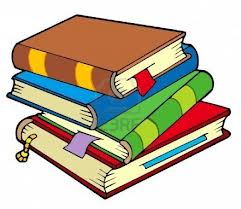 Zagreb, 2017.Osnovni podaci o školiOŠ bana Josipa JelačićaPodgradski odvojak 1Grad ZagrebTel. 01/ 34 91 879, fax. 01 34 90 664ured@os-bana-jjelacica-zg.skole.hrwww.osbanajjelacica.hrRavnateljica škole: Jelena Ivaci, prof. Voditelj smjene: Vladimir Kuk, prof. Broj učenika: 554Ukupan broj razrednih odjela: 26Broj smjena: 2Početak i završetak svake smjene: 1:  8.00 – 13.05; 2: 14.00 – 19.05Broj radnika: 61Broj stručnih suradnika: 3Broj ostalih radnika: 12Broj pripravnika: 3 + 3 (stručno osposobljavanje bez zasnivanja radnog odnosa)Broj mentora: 3Broj voditelja ŽSV: 1Broj računala u školi: 45Broj specijaliziranih učionica: 4Broj općih učionica: 13Broj športskih dvorana: 1Broj športskih igrališta: 2Školska knjižnica: 1Školska kuhinja: 11. Podaci o uvjetima rada                                                                                                                                            1.1. Podaci o upisnom području    Osnovna škola bana Josipa Jelačića u Zagrebu, Podgradski odvojak 1 provodi osnovnoškolsku djelatnost na području gradske četvrti Podsused - Vrapče. U gradskom naselju Podsused živi 6192 stanovnika (2011). Upisno područje Osnovne škole bana Josipa Jelačića je definirano mrežom osnovnih škola grada Zagreba, a pripadaju mu ulice: Aleja Seljačke bune, Banovski put, Banski vinogradi, Bedeniki, Bengezi, Bersina, Blanje, Blanjske stube, Borje, Bukoščak, Bukoščanski odvojak, Bukovinčev put, Domska, Don Boscov odvojak, Don Boscova, Dugane, Dvoriček, Goljački breg, Gordanina, Gornji put, Hlašći, Humlova, Humlove stube, Jagodišće, Jagodišće levo, Jagustovićev put, Jakopci, Jambrišakov breg, Jambrišakov odvojak, Jarek donji, Jarek gornji, Jarek Podsusedski, Jelašićki odvojak 1, Jelašićki odvojak 2, Jelašićka, Jelašička 1, Jelašićka 2, Jelašićka 3, Jelašićka 4, Kosići, Kovinska, Križajeva, Kupališni put, Ul. Franje Lucića, Lukačićeva, Ul. Miroslava Magdalenića, Markov dol, Maglenjak, Mendlova, Mokranjčeve stube, Nova loza, Ul. Tomislava Pavleka, Pijavišće, Pijavišće odvojak, Pintauerov put, Podgradski odvojak, Podsusedska aleja, Podsusedsko dolje, Podsusedski trg, Podzmiš, Poreščina, Prigornica, Prigornički odvojak, Put kamenim svatovima, Repinjak, Ribićev put, Samoborska cesta - neparni od 149 do kraja, parni od 268 do kraja, Skoki, Sopot, Sopotski odvojak, Susedbreška, Susedgradski vidikovec, Susedsko polje, Sutinska vrela, Šešeki, Ul. Tihomila Vidošića, Vilharova, Vinobreška, Vodopijin breg, Vodopijina, Vrbišće, Ul. Josipa Vrhovskog, Vučak, Zeverka, Zeverka 1, ŽeljkinaPodručje Podsuseda granično je područje grada Zagreba sa Zagrebačkom županijom te se određeni broj učenika izvan našeg upisnog područja (s područja gradova: Zaprešić, Ivanec, Ivanec Bistranjski, Sveta Nedelja, Bestovje i Rakitje) želi upisati našu školu zbog bolje prometne povezanosti i lakšeg dolaska u školu.    1.2. Unutrašnji školski prostor  Školska zgrada je izgrađena 1957. godine i do unazad nekoliko godina nije bilo većih ulaganja u školu. Unutrašnji prostor škole zauzima 3250 m2, sastoji se od prizemlja i kata, a školska sportska dvorana povezana je sa školskom zgradom spojnim staklenim mostom (hodnikom). Zbog nedostatka prostora u kojima bi se odvijala nastava, neki su prostori prenamijenjeni. Bivši stan domara u učionicu za informatiku. Učionica tehničke kulture prenamijenjena je za razrednu nastavu pa se u njoj odvija nastava za dva niža razreda. Zbog sve većih potreba za produženim boravkom, nekadašnje spremište za sportsku opremu i rekvizite prenamijenjeno je u učionicu za niže razrede. Van standarda je. Učionica za vjeronauk je prenamijenjen nekadašnji prostor za spremište (van školskih standarda). Također je dio hodnika prenamijenjen za ured stručnog suradnika - edukacijskog rehabilitatora. Škola ima knjižnicu u kojoj je funkcionalan čitaonički prostor. Škola ima dvoranu za TZK, koja je mala i ne zadovoljava potrebe za TZK svih razrednih odjela, posebno razredne nastave koje ne mogu cijelu nastavu TZK provoditi u dvorani. Nemamo dvoranu za priredbe što također otežava naš rad i prezentaciju rada INA koje se provode u školi.Nedostatak prostora i suvremenih nastavnih sredstava ključni je problem za odvijanje kvalitetne nastave. Postoji potreba za dogradnjom najmanje 4 učionice kako bi se nastava mogla odvijati kvalitetnije. Zbog toga je 2013. godine pokrenut projekt dogradnje i opremanja škole informatičkom opremom i suvremenim nastavnim pomagalima. Projekt je u fazi rješavanja imovinsko – pravnih odnosa. Nadamo se da ćemo uz potporu Gradskog ureda i Ministarstava moći realizirati planirani projekt.Prostorije i infrastruktura su zastarjeli i puno moramo ulagati u održavanje prostorija. Poseban problem su stolarija – vrata i štokovi te garderobne vješalice koje od starosti postaju i opasne za učenike, te dermos podovi, za koje trošimo znatna sredstva da ih koliko-toliko održavamo u redu. Na školi je izmjenjen dio vanjskih prozora, a potrebno je dovršiti zamjenu ostatka nezamijenjenih prozora kao i stakene stijene na ulazu u školu.Povremeno se javljaju problemi na električnoj instalaciji. Prema dosadašnjim spoznajama električnu instalaciju u kotlovnici i radionici trebalo bi popraviti i izmijeniti, a cijela instalacija u školi je preslaba za sadašnje opterećenje, pa bi ju trebalo rekonstruirati. Škola je priključena na gradski plin samo u dijelu kuhinje, a postojeća kotlovnica je na lož ulje,koju je potrebno rekonstruirati i prebaciti na plin zbog svoje ekonomičnosti.Oznaka stanja opremljenosti: do 50% -1, od 51 - 70% - 2, od 71-100% - 31.3. Školski okoliš 	Oznaka stanja opremljenosti: do 50% -1, od 51 - 70% - 2, od 71-100% - 31.4. Nastavna sredstva i pomagalaOznaka stanja opremljenosti: do 50% -1, od 51 - 70% - 2, od 71-100% - 31.4.1. Knjižni fond školeOznaka stanja opremljenosti: do 50% -1, od 51 - 70% - 2, od 71-100% - 31.5. Plan obnove i adaptacije                                                                                        Planirani su radovi obnove podova u svim učionicama.  U tri učionice su parketi te je u njima planirano brušenje i lakiranje parketa. U ostalim učionicama ide postavljanje PVC podova. Prije tri godine je izvršena djelomična izmjena prozora, a ovo ljeto izmjena ulaznih vrata. Potrebno je dovršiti izmjenu preostalih nepromijenjenih prozora i staklene stijene na ulazu u školu. Škola je priključena na gradski plin samo u dijelu kuhinje, a postojeća kotlovnica je na lož ulje. Kotlovnicu je potrebno rekonstruirati i prebaciti na plin zbog svoje ekonomičnosti.2. Podaci o izvršiteljima poslova i njihovim radnim zaduženjima 2.1. Podaci o odgojno-obrazovnim radnicima     Ukupan broj zapolesnih obrazovno-obrazovnih radnika u školi je 48 od čega je 13 učitelja razredne nastave, 4 učiteljice produženog boravka, 28 učitelja predmetne nastave i 3 stručna suradnika: pedagoginja, edukacijska rehabilitatorica i knjižničarka.                                                                               2.1.1. Podaci o učiteljima razredne nastave2.1.2. Podaci u učitejicama u programu produženog boravka2.1.3. Podaci o učiteljima predmetne nastave2.1.5. Podaci o učitelju - voditelju programa „Vikendom u sportske dvorane“2.1.6. Podaci o ravnatelju i stručnim suradnicima2.1.7. Podaci o odgojno-obrazovnim radnicima - pripravnicima  2.2. Podaci o ostalim radnicima školeU školi je zaposleno 13 radnika koji čine administrativno-tehničko osoblje. Administrativno osoblje su tajnica i računovotkinja, a tehničko osoblje 1 domar, 3 kuharice i 6 spremačica.  2.3. Tjedna i godišnja zaduženja odgojno-obrazovnih radnika škole                                                 2.3.1. Tjedna i godišnja zaduženja učitelja razredne nastave  2.3.2. Tjedna i godišnja zaduženja učitelja predmetne nastave 2.3.3. Tjedna i godišnja zaduženja ravnatelja i stručnih suradnika škole2.3.4. Tjedna i godišnja zaduženja ostalih radnika škole    3. Podaci o organizaciji rada                                                                                                3.1. Organizacija smjena Nastava se odvija u dvije smjene. Prva smjena počinje od 8.00 – 13.05, a druga od 14.00 – 19.05. Smjene se izmjenjuju svaki tjedan, sat traje 45 min. Jutarnja smjena ima 15 razrednih odjela, a popodnevna 11 razrednih odjela.Mali odmori traju 5 minuta, a veliki odmori od 10 min su nakon drugog i trećeg sata. Učenici imaju mogućnost prehrane u školi: mliječni obrok i ručak. Mliječni obrok za učenike nižih razreda organiziran je nakon drugog sata, a za učenike viših razreda nakon trećeg sata. Ručak Produžni boravak počinje u 7.00 i traje do 17.00 sati. U školi je organizirano svakodnevno dežurstvo učitelja, spremačica i domara. Učitelji dežuraju pri ulasku učenika u školu na početku svake smjene, a zatim na hodnicima prema unaprijed utvrđenom rasporedu dežurstva. Spremačice i domar dežuraju na ulazu u školu. O posjetiteljima se prilikom ulaska u školsku zgradu vodi evidencijski list.  Učenici putnici, osim redovitih gradskih autobusnih linija, imaju organizirani prijevoz školskim autobusom na relaciji škola – Bizek prema utvrđenom voznom redu. Vozni red objavljen je na internetskim stranicama škole.3.1.1. Raspored dežurstva3.1.2. Raspored primanja roditelja - otvoreni sati3.2. Godišnji kalendar rada   Nastavna godina počinje 4. rujna 2017., a završava 15. lipnja 2018. godine.Prvo polugodište traje od 4. rujna 2017. godine do 22. prosinca 2017. godine.Drugo polugodište traje od 15. siječnja 2018. godine do 15. lipnja 2018. godine. Zimski praznici počinju 27. prosinca 2017. godine, a završavaju 12. siječnja 2018. godine. Proljetni praznici počinju 29. ožujka 2018. godine, a završavaju 6. travnja 2018. godine.Ljetni praznici počinju 18. lipnja 2018. godine. 3.3. Podaci o broju učenika i razrednih odjela 3.3.1. Primjereni oblik školovanja po razredima i oblicima rada3.3.2. Nastava u kući     Trenutno nema potrebe za organiziranje ovakvog oblika nastave.                                                         4.  Tjedni i godišnji broj sati po razredima i oblicima odgojno-obrazovnog rada  4.1. Tjedni i godišnji broj nastavnih sati za obvezne nastavne predmete po razredima 4.2. Tjedni i godišnji broj nastavnih sati za ostale oblika odgojno-obrazovnog rada4.2.1. Tjedni i godišnji broj nastavnih sati izborne nastave4.2.1.1. Tjedni i godišnji broj nastavnih sati izborne nastave iz vjeronauka4.2.1.2. Tjedni i godišnji broj nastavnih sati izborne nastave stranog jezika4.2.1.3. Tjedni i godišnji broj nastavnih sati izborne nastave informatike4.2.2. Tjedni i godišnji broj nastavnih sati dopunske nastave4.2.3. Tjedni i godišnji broj nastavnih sati dodatne nastave4.2.4. Tjedni i godišnji broj nastavnih sati izvannastavnih aktivnosti i učeničkih društavaU školi djeluju Učenička zadruga Ban i Školski sportski klub. U okviru zadruge djelovat će mali rukotvorci, mali ekolozi, cvjećari, a voditeljica učeničke zadruge je prof. Ivana Jadrijević. Voditelj Školskog sportskog društva je prof. Željko Pavlić.4.3. Obuka plivanjaObuka plivanja realizira se u suradnji s Gradskim uredom za obrazovanje i šport, te Plivalištem u Domu sportova. Provjera plivanja ostvaruje se u rujnu 2017. godine, a nakon toga slijedi obuka plivanja prema planu plivališta. Za obuku plivanja planirano je 20 sati.  5. Planovi rada ravnatelja, odgojno-obrazovnih i ostalih radnika5.1. Plan rada ravnatelja 5.2. Plan rada stručnog suradnika pedagoga5.3. Plan rada stručnog suradnika edukacijsko-rehabilitacijskog profila 5.4. Plan rada stručnog suradnika knjižničara5.6. Plan rada tajništva  Ukupan broj sati:17845.7. Plan rada računovodstva Ukupan broj sati:17846. Planovi rada školskog odbora i stručnih tijela6.1. Plan rada Školskog odbora Školski odbor čini 7 članova. Sjednice školskog odbora sazivaju se prema potrebi tijekom školske godine, a saziva ih predsjednica Školskog odbora. Sjednicama prisustvuju ravnateljica i tajnica, bez prava glasa.6.2. Plan rada Učiteljskog vijeća           6.3. Plan rada Razrednog vijeća Razredna vijeća se sastaju po potrebi radi analiziranja stanja u razrednim odjelima i rješavanja tekuće problematike. Svi članovi razrednih vijeća tijekom školske godine obavljat će poslove vezane uz ispunjavanje pedagoške dokumentacije.      6.4. Plan rada stručnih Aktiva U školi djeluju 2 stručna aktiva: Aktiv razredne nastave i Aktiv predmetne nastave. S obzirom da su većina učitelja razrednici nemamo posebno organizirani Aktiv razrednika – teme koje organiziramo važne su za sve učitelje, a ne samo razrednike.6.4.1. Aktiv razredne nastave6.4.2. Aktiv predmetne nastave6.5. Plan rada Vijeća roditeljaVijeće roditelja čine predstavnici roditelja 26 razrednih odjeljenja koji su izabrani na prvim roditejskim sastancima. Konstituirajuću sjednicu saziva ravnateljica škole, a ostale saziva predsjednik Vijeća. Mandat predstavnicima roditelja traje godinu dana.6.5. Plan rada Vijeća učenika7. Plan stručnog osposobljavanja i usavršavanja 7.1. Stručno usavršavanje u školiSvaki učitelj dužan je voditi evidenciju o permanentnom usavršavanju u obrascu Individualni plan i program permanentnog usavršavanja za školsku godinu 2017./2018., te redovito pratiti planirane stručne skupove u organizaciji AZOO. Usavršavanja se provode na četiri razine: individualnoj, školskoj, županijskoj i državnoj. Broj individuanih sati stručnog usavršavanja je 65 sati, usavršavanja u ustanovi 20 sati te izvan ustanove 20 sati što ukupno iznosi 105 sati.  7.1.1.	 Stručna vijeća - Aktiv razredne i predmetne nastave7.1.2.	 Stručna usavršavanja za sve odgojno-obrazovne radnike 7.2. Stručna usavršavanja izvan škole7.2.1. Stručna usavršavanja na županijskoj raziniObveza stručnog usavršavanja je sudjelovati profesionalnom usavršavanju na najmanje tri puta godišnje županijskoj razini.7.2.2. Stručna usavršavanja na državnoj raziniObveza stručnog usavršavanja je sudjelovati profesionalnom usavršavanju na najmanje jednom u dvije godine na državnoj razini.8. Podaci o ostalim aktivnostima u funkciji odgojno-obrazovnog rada i poslovanja školske ustanove8.1. Plan kulturne i javne djelatnostiPlan kulturne djelatnosti škole sadrži: estetsko-ekološko uređenje životne i radne sredine, javna predavanja, priredbe, natjecanja, obilježavanje državnih blagdana i Dana škole i sve druge oblike suradnje s društvenom sredinom.8.2. Plan zdravstveno-socijalne zaštite učenikaPreventivne mjere na zaštiti zdravlja učenika u školi se provode u suradnji sa službom školske medicine. Mjere uključuju sistematske preglede, cijepljenja kao i socijalnu zaštitu učenika koji imaju potrebu da se o njima vodi dodatna briga nadležnih socijalnih službi, akcije Crvenog križa i Caritasa. 29. rujna 2017. planiramo obilježiti Europski školski sportski dan kojem je glavni cilj isticanje važnosti tjelesne aktivnosti za zdravlje, a planiramo ga organizirati u suradnji s NK Podsused. 8.3. Plan zdravstvene zaštite odgojno-obrazovnih i ostalih radnika škole     Svi djelatnici škole obavit će godišnji sanitarni pregled, a učitelji iznad 50 godina starosti imaju redoviti sistematski pregled u rujnu.Planirati sve sistematske preglede koji se ostvaruju temeljem kolektivnih ugovora i ostale oblike zdravstvene i sigurnosne zaštite radnika škole.                                               8.4. Školski preventivni program U školi se organiziraju različite aktivnosti koje provode učitelji, stručni suradnici i vanjski stručnjaci u sklopu redovne nastave, izvannastavnih aktivnosti, terenske nastave, predavanja , tribina, roditeljskih sastanaka  i sl.Cilj školskog preventivnog programa je: Promicati odgovorno ponašanje i zdrave stilove životaRazvijati i jačati samopouzdanje, odgovornost i sposobnost donošenja odlukaPrevenirati izloženost učenika bilo kojem obliku nasilja (fizičkom, verbalnom, emocionalnom- psihičkom, socijalnom)Preventivni program provodi se kroz 8 cjelina : Prevencija nasiljaPrevencija ovisnosti Osobni i socijalni razvojZdravlje, sigurnost i zaštita okolišaUčiti kako učitiPoduzetništvoUporaba informacijske i komunikacijske tehnologije – MEDIJSKA PISMENOSTGrađanski odgoj i obrazovanjeDijelovi programa provode se u suradnji s vanjskim suradnicima. U suradnji s policijom provodi se  projekt MAH 1 i MAH 2, te program povećanja sigurnosti djece u prometu.U suradnji sa školskom liječnicom provodimo dio zdravstvenog odgoja, te radimo na stvaranju higijenskih i prehrambenih navika  koje omogućavaju zdrav život.Svi učenici i roditelji su upoznati s Protokolom postupanja u  slučaju nasilja i Pravilnikom o načinu postupanja odgojno obrazovnih radnika školskih ustanova u poduzimanju mjera zaštite prava svakog učenika, te prijave svakog kršenja tih prava nadležnim ustanovamaŠkolski preventivni  program se svake godine evaluira, anketiraju se učenici i učitelji koji analiziraju stanje i  potrebe za organizacijom raznih preventivnih aktivnosti .S obzirom da je analiza potreba pokazala da je u školi  mali postotak fizičkog nasilja, ali zato ima sve više verbalnog i socijalnog ove godine naglasak će biti na aktivnostima koje za cilj imaju  razvijanje pozitivnih suradničkih odnosa, a sprječavaju negativne obrasce ponašanja – ruganje, ismijavanje, isključivanje.Želimo kod učenika razvijati toleranciju, brižnost, poštivanje i uvažavanje različitosti .Osim učenika u školski preventivni program uključeni su i učitelji i roditelji tj planirana je edukacija učitelja i roditelja kao prvih osoba koje djetetu trebaju biti pomoć i podrška u raznim životnim teškoćama. Detaljan opis školskog preventivnog programa razrađen po razrednim odjelima nalazi se kod pedagoginje koja je i voditeljica / koordinatorica školskog preventivnog programa.   8.4.1. Školski program za suzbijanje nasilja i neprihvatljivog ponašanja       „ NEMOJ MI SE RUGATI „ - sastavni je dio školskog preventivnog programaNOSITELJI PROJEKTA: pedagoginja, razrednici, učitelji, ravnateljica škole i ostali djelatnici    SUDIONICI: Učenici od I.-VIII. razreda  VRIJEME: Tijekom školske godine 2017./2018. CILJ:  Senzibilizirati učenike, učitelje i roditelje za problem nasilja u školi  ISHODI (nakon provedenog programa učenici će moći) : prepoznati neprihvatljivo ponašanje, znati kako reagirati na njega, od koga tražiti pomoć, prijaviti  svaki oblik nasilja, nenasilno rješavati sukobe, izbjegavati neprimjerena ponašanja poput ruganja , ismijavanja i isključivanja.Metode i oblici rada:  - upitnik o nasilju među učenicima, individualni i skupni rad, razgovor,radionice,  parlaonica, redovna nastava, izborna nastava, izvannastavne aktivnosti i organizacije. Sadržaj rada:  stvaranje pozitivnog  školskog ozračjarazvijanje i poticanje pozitivnih vrijednosti – međusobnog razumijevanja, suradnje, te  jačanje   zajedništva u razrednim odjelimaIdentifikacija i praćenje učenika u riziku za neprihvatljivo ponašanjejačanje svijesti o tome da se o zlostavljanju ne smije šutjeti, da se treba zauzeti za sebe i potražiti pomoć odraslih (posebno staviti naglasak na učitelje i odrasle osobe u školi)razvijanju svijesti o osobnoj odgovornosti i važnosti da sami učenici reagiraju na zlostavljanje prevencija svih oblika zlostavljanja – fizičkog, verbalnog, emocionalnog (psihičkog), socijalnog (posebno isključivanja), ekonomskog i spolnog posebna pažnja posvetit će se smanjivanju  verbalnog zlostavljanja koje se pokazuje kao najčešći oblik zlostavljanja u našoj školi (program Nemoj mi se rugati)Ostale aktivnosti: Potrebno je uključiti što veći broj učenika u izvannastavne i izvanškolske aktivnosti prema njihovim interesima i sposobnostima čime smanjujemo mogućnost negativnih utjecaja i istovremeno omogućujemo razvijanje pozitivne slike o sebi  te samopotvrđivanje. Individualni i grupni  rad s učenicima koji spadaju u skupinu rizičnog ponašanja.  Individualni razgovori s roditeljima - raditi na  senzibilizaciji za otkrivanje neprihvatljivog ponašanja.Pano – vidljivo mjesto u školi s naznakom kako je škola mjesto nulte tolerancije na nasilje. Sadržaj panoa: podaci, materijali, likovni i literarni radovi koji se odnose na problematiku nasilja, rezultati ankete i drugo.  EVALUACIJA:  Na kraju školske godine analiziramo ostvarene aktivnosti te podnosimo izvješće na Učiteljskom vijeću, Vijeću roditelja te Školskom odboru.8.4.2. Mjere sigurnosti u školiŠkola vodi brigu o sigurnosti učenika i nastoji omogućiti rad u sigurnim uvjetima. Posjedujemo nadzorne kamere koje prate što se događa na hodnicima i vrlo često nam puno pomognu u otkrivanju raznih problematičnih situacija (sukoba, krađa stvari, nasilnih situacija),  no sustav za nadzor je star i sve teže je dobro vidjeti snimku, a tim više što nam nedostaje kamera na pojedinim dijelovima škole koji nisu pokriveni. U skladu s kućnim redom škole svakodnevno se provodi dežurstvo učitelja i ostalih djelatnika na ulazu u školu i na školskim hodnicima, te ostalim prostorima koje koriste učenici. Popis dežurnih učitelja je javan i nalazi se na ulazu u školu (na porti).  S ciljem zaštite i spašavanja u kriznim situacijama provode se vježbe evakuacije kako bi učenici stekli znanja, vještine  i sposobnosti vezana uz zaštitu i spašavanje u kriznim situacijama. Radi postizanja što veće sigurnosti, prevencije neprihvatljivog ponašanja, te promicanja prava učenika škola provodi Školski  preventivni program kroz niz različitih aktivnosti. On je dio godišnjeg plana i programa rada. U sklopu redovnog programa provode se teme koje promiču zdravlje, dječja prava, građansku odgovornost, nenasilje i razvijanje prijateljskih odnosa. U sklopu preventivnog programa planirane su razne aktivnosti kojima se promiče zaštita prava učenika : edukacija o nenasilnoj komunikaciji i rješavanju sukoba, kvalitetna komunikacija između učenika, roditelja i učitelja, te suradnja s nadležnim tijelima izvan škole. Školski preventivni program  se prati  i izvještava o provedbi na polugodištu i na kraju školske godineSvake školske godine pedagoginja škole na 1. roditeljskom sastanku i UV upozna / podsjeti  roditelje i učitelje sa važnim pravilnicima :  Pravilnikom o načinu postupanja odgojno-obrazovnih radnika školskih ustanova u poduzimanju mjera zaštite prava učenika te prijave svakog kršenja tih prava nadležnim tijelima i Protokolom o postupanju u slučaju nasilja među djecom i mladima te mjerama i aktivnostima koje je škola dužna poduzeti, Kućnim redom i  Pravilnikom o kriterijima za izricanje pedagoških mjera, te Pravilnikom o ocjenjivanju .Na prvom satu razrednika učenici se također upoznaju / podsjećaju na važne propise, te podučavaju o zaštiti prava učenika i nužnim postupcima u slučaju kršenja tih prava.  Škola vodi skrb i pomaže učenicima s teškoćama u razvoju uvažavajući sve posebnosti vezane uz njihove teškoće kako individualnim radom učitelja, tako i defektologa i asistenata u nastavi.  Škola putem radionica i predavanja na redovnoj nastavi, roditeljskim sastancima upoznaje  roditelje sa opasnostima koje su moguće na internetu, te ih savjetuje o pravilima sigurnog korištenja suvremenih tehnologija, osobito mobitela i interneta koji su djeci sve dostupniji. Posebno treba s pažnjom pratiti korištenje suvremenih tehnologija kod mlađih učenika jer je primijećeno da se dobna granica sve više spušta, a da pri tome učenici nisu dovoljno educirani o sigurnosti na internetu. Svako malo pojavi se neka nova opasna igrica koja plijeni pažnju djece, a oni su nedovoljno kritični i skloni eksperimentiranju i potrebno je još raditi na edukaciji i učenika i roditelja. Poseban problem predstavlja komunikacija putem društvenih mreža. Učenici već u najnižim razredima imaju formirane grupe na različitim aplikacijama, a neki do njih koriste ih bez kontrole i praćenja roditelja, te se nerijetko događa neprimjereno ponašanje. Škola je dužna prijaviti svaki neprimjereni oblik ponašanja učenika, roditelja i učitelja na društvenim mrežama, bez ulaska u detaljno istraživanje, već se samo prosljeđuje sumnja na neprihvatljivo ponašanje policiji i CZSS. Djelatnici škole pridržavaju se propisa vezanih uz zaštitu osobnih podataka učenika i prava na pristup informacijama.Prema Pravilniku o kućnom redu škole i Statutu škole učenici su obvezni pridržavati se kućnog reda škole i primjereno se ponašati kako ne bi ometali rad i sigurnost drugih učenika i učitelja koji izvodi nastavu. Ukoliko učenik krši red, bude opomenut od strane učitelja,a ukoliko to radi učestalo i ne reagira na opomene pozivaju mu se roditelji i dogovara daljnje postupanje. Ako ne dođe do promjene ponašanja učenik se izriče pedagoška mjera prema Pravilniku o kriterijima za izricanje pedagoških mjera .  9. PriloziSastavni dijelovi Godišnjeg plana i programa rada škole su sljedeći prilozi:1. Godišnji planovi i programi rada učitelja2. Mjesečni planovi i programi rada učitelja3. Plan i program rada razrednika4. Prilagođeni planovi i programi rada za učenike s teškoćama5. Raspored satiNa temelju članka 118. st. 2. al. 5. Zakona o odgoju i obrazovanju u osnovnoj i srednjoj školi (Narodne novine, broj 87/08, 86/09, 92/10, 105/10, 90/11, 5/12, 16/12, 86/12 i 94/13) i članka 12 Statuta Osnovne škole bana Josipa Jelačića, Podgradski odvojak 1, Zagreb, Školski odborna prijedlog ravnatelja Škole donosi Godišnji plan i program rada Škole za školsku godinu 2017./18. na sjednici Školskog odbora koja je održana 27. rujna 2017. godine. Ravnateljica škole:_________________________Jelena Ivaci, prof.                                                                           Predsjednik školskog odbora:_______________________                                                                  Marija Gudlek, prof.Mjesto i datum: Zagreb, 27. rujan 2017.KLASA: 602-02/17-01/86URBROJ: 251-183-17-01                                                               Šifra škole:21-114-052Matični broj škole: 3217841OIB: 54281445057Upis u sudski registar:US- 1142-73  od 1. 3. 1974.Broj učenika u razrednoj nastavi: 280Broj učenika u predmetnoj nastavi: 274Broj učenika s teškoćama u razvoju: 33Broj učenika u produženom boravku: 92Broj učenika putnika:183Broj razrednih odjela RN-a: 13Broj razrednih odjela PN-a: 13Broj učitelja RN: 13Broj učitelja PN: 28Broj učitelja u produženom boravku: 4NAZIV PROSTORA (klasična učionica, kabinet, knjižnica, dvorana)UčioniceUčioniceKabinetiKabinetiOznaka stanja opremljenostiOznaka stanja opremljenostiNAZIV PROSTORA (klasična učionica, kabinet, knjižnica, dvorana)BrojVeličina u m2BrojVeličina  u m2OpćaDidaktičkaRAZREDNA NASTAVA1. razred166112. razred166113. razred166114. razred16611PREDMETNA NASTAVAPREDMETNA NASTAVAPREDMETNA NASTAVAPREDMETNA NASTAVAPREDMETNA NASTAVAPREDMETNA NASTAVAPREDMETNA NASTAVAHrvatski jezik16611Likovna kultura16611Glazbena kultura111Vjeronauk14411Strani jezik16611Matematika16611Priroda i biologija16611Kemija16611Fizika16611Povijest16611Geografija16611Tehnička kultura16611Informatika16622OSTALOOSTALOOSTALOOSTALOOSTALOOSTALOOSTALODvorana za TZK111Produženi boravak111Knjižnica16622Zbornica16811Uredi5100,511UKUPNO191004,55330Naziv površineVeličina u m2Ocjena stanja1. Sportsko igralište 2.54022. Zelene površine8.60023. Voćnjak1.0002UKUPNO12.1402Nastavna sredstva i pomagalaKomStanjeStandardAudiooprema:profesionalni razglas1cd playeriVideo i fotooprema:11video kamera1fotoaparat1grafoskopLCD projektorInformatička oprema:33računala u informatičkoj učionici17računala u učionicama16računala - administracija6laptop3printer7Ostala oprema:11klavinova133UKUPNOKnjižni fondStanjeStandardLektirni naslovi (I – IV. razred)21731Lektirni naslovi (V – VIII. razred)23271Književna djela35801Stručna literatura za učitelje29162Ostalo951UKUPNO11.0911Red. brojIme i prezimeZvanjeStupanj stručnespremeMentor-savjetnikGodinestaža1.Darinka Frketić MandarićNastavnik RNVŠS-372.Nevenka Glumac TrlekNastavnik RNVŠS-343.Aleksandra GrgetDiplomirani učitelj RNVSS-114.Vladimir JandrašekNastavnik RNVŠS-255.Gabrijela KostanjevacNastavnik RNVŠS-386.Gordana MihovićNastavnik RNVŠS-357.Ljiljana PetkovičekDipl. učitelj s pojač. programom - matem.VSS-228.Ivana RadeljakDipl. učitelj s pojač. programom - lik. kult.VSS-259.Ankica RastovićNastavnik RNVŠS-3310.Jasna RendulićDiplomirani učitelj RNVSS-1611.Sandra SauDiplomirani učitelj RNVSS-812.Vesna ŠkeroNastavnik RNVŠS-3013.Bruneta TkalecNastavnik RNVŠS-19Red. brojIme i prezimeZvanjeStupanj stručnespremeMentor-savjetnikGodinestaža1.Klaudija GucićDiplomirani učitelj RNVSS-192.Marijana JandrašekNastavnik RNVŠS-303.Margareta MarkovićNastavnik RNVŠS-04.Marija ŠimaraMag. prim. obrazovanjaVSS-5Red Br.Ime i prezimeZvanjeStupanj stručneSpremePredmet(i) koji(e) predajeMentor-savjetnikGodinestaža1.Marija GudlekProf. hrv. ili srp. j. i jugosl. knjiž.VSSHrvatski jezik-282.Gordana BrezProf. hrv. ili srp. j. i jugosl. knjiž.VSSHrvatski jezik-283.Višnja JaklinProf. hrv. ili srp. j. i jugosl. knjiž.VSSHrvatski jezikmentor Voditelj žup. vijeća274.Zrinka DebeljakMag. eduk. hr. jezika i knjiž.VSSHrvatski jezik-15.Yoshka JurićProf. crkvene glazbeVSSGlazbena kultura-96.Branko FaracProf. likovn. odgoja i lik. kult.VSSLikovna kultura-267.Nina MiočevićProf. engl. j. i knjiž. i frac. j. i knj.VSSEngleski jezik-78.Dubravko MršićNastavnik engleskog jezikaVŠSEngleski jezik-359.Tamara VučkovićDipl. uč. s pojač. progr. – en. JezikVSSEngleski jezik-1210.Sandra Marijana MajićDipl. učitelj s pojač. progr. -  njemački jezikProf. njem.VSSNjemački jezik-811.Emilija Raguž GalićProf. njem. j. i knjiž. i pov. umjetn.VSSNjemački jezik-1712.Jasna Kopilović KiršićDipl. inž. matem. - uvjerenje o dopunskom ped. -psih. obrazovanjuVSSMatematika-3213.Zvijezdana MarkoljevićDipl. učitelj razr. nastave s pojač. progr.matemat.VSSMatematika-1714.Romana MartinovićProfesor matematikeVSSMatematika-615.Ivana Jadrijević/zamjena za Ana Novinaprofesor biologijemr.eduk. biologije i kemijeVSSPriroda i Biologija-7216.Branka Resanović BencekovićNastavnik kemije i biologijeVŠSPriroda i Kemija-4317.Vesna MešićNastavnik tehn. obrazov. i fizikeVŠSTehnička kult. i Fizikamentor3718.Vladimir VijtiukProf. povijesti i arheologijeVSSPovijest-3219.Dijana Rumiha BrzicaProf. povijesti i povijesti umjetnostiVSSPovijest1020.Vesna BlaževićDiplomirani geografVSSGeografija-3021.Vladimir KukNastavnik tehn. obrazov. i fizikeVŠSTeh. kultura i Informatika-3622.Željko PavlićProf. fizičke kultureVSSTjelesna i zdr. kultura-2923.Vesnica RoščićProf. fizičke kultureVSSTjelesna i zdr. kultura-2724.Marta KovačevićDipl. katehetaVSSVjeronauk-1625.s. Melita KraševacDipl.  katehetaVSSVjeronauk-26.Ivana RoginaDipl. katehetaVSSVjeronauk-1227Ivan GotićMag. Eduk. Infor.VSSInformatika-5Red Br.Ime i prezimeZvanjeStupanj stručneSpremePredmet(i) koji(e) predajeMentor-savjetnikGodinestaža1.Šime ZubčićProf. fizičke kultureVSSTjelesna i zdr. kultura-7Red. brojIme i prezimeZvanjeStupanj stručnespremeRadno mjestoMentor -savjetnikGod.staža1.Jelena IvaciProf. crkv. glazbe i univ. spec. oec.VSSRavnateljica202.Valerija BaranProf. pedagogVSSPedagoginja3.Blaženka StankovićProf. defektologVSSEdukacijski rehabilitator174Josipa MrnjavacProf. hrv. – dipl.bibl.VSSKnjižničarka24Red. brojIme i prezime pripravnikaZvanjeRadno mjestoPripravnički staž otpočeoIme i prezime mentora1.Zrinka Debeljak Mag. eduk.hr.jezika i knjiž.Hrvatski jezik5.9.2016.Višnja Jaklin2.Yoshka JurićProf. crkv. glazbeGlazbena kultura1.4.2017.Davorka Matijević3. Margareta MarkovićDipl. učitelj razr. nastave s pojač. progr.inform.Učit.prod.boravak4.9.2017.Vesna ŠkeroRedbr.Ime i prezimeZvanjeStupanjstručne spremeRadno mjestoGodinestaža1.Jelica Kožulupravni tajnikVItajnica362.Renata BišćanekonomistIVračunovođa323.Slavko Lekšićmonter vodovoda i kanalizacijeIIIdomar284.Zlata PtičekkuharIIIkuharica435.Marija Stubičansamostalni kuharIVkuharica316.Ana Babićpomoćna kuharicaNKV-obuka za rad u kuh.pomoćna kuh.97.Ivana Kermek NKVNKVspremačica168.Natalija KrižićNKVNKVspremačica179.Ivana ŠpelićNKVNKVspremačica2210.Luca VrdoljakNKVNKVspremačica1911.Irena DivjakobućarIIIspremačica2512. Anđa ČembićobućarIIIspremačica26RedbrojIme i prezime učiteljaRazredRedovna  nastavaRad razrednikaDop. nastavaDodatna nastavaINARad u produ.boravkuUkupno neposr. radOstaliposloviUKUPNOUKUPNORedbrojIme i prezime učiteljaRazredRedovna  nastavaRad razrednikaDop. nastavaDodatna nastavaINARad u produ.boravkuUkupno neposr. radOstaliposloviTjednoGodišnje1.Darinka Frketić Mandarić3.c15211--21194014402.Nevenka Glumac Trlek2.a15211--21194014403.Aleksandra Grget2.b162111-21194014404.Vladimir Jandrašek4.c162111-21194014405.Gabrijela Kostanjevac2.d152111-21194014406.Gordana Mihović4.b152-11-21194014407.Ljiljana Petkoviček3.a162111-21194014408.Ivana Radeljak1.b162111-21194014409-Ankica Rastović4.a16211--211940144010.Jasna Rendulić2.c162111-211940144011.Sandra Sau1.c162111-211940144012.Vesna Škero1.a162111-211940144013.Bruneta Tkalec3.b162111-211940144014.Klaudija Gucić1.b-----25251540144015.Marijana Jandrašek2.b-----25251540144016.Margareta Marković1.a-----25251540144017.Marija Šimara2.a-----252515401440Red.brojIme i prezime učiteljaPredmet koji predajeRazrednikRedovna  nastavaIzborna nastavaOstaliposlovičl. 53. KUDop.Dod.INAUkupno nepo. radPosebni posloviUKUPNOUKUPNORed.brojIme i prezime učiteljaPredmet koji predajeRazrednikRedovna  nastavaIzborna nastavaOstaliposlovičl. 53. KUDop.Dod.INAUkupno nepo. radPosebni posloviTjednoGodišnje1.Gordana BrezHRV.5.a18--1-122-4014402.Marija GudlekHRV.6.a22-----22-4014403.Višnja JaklinHRV.7.c18--1222-4014404.Zrinka DebeljakHRV.-5--228-105.Branko FaracLK-18----422-4014406.Yoshka JurićGK7.a20----222-4014407.Nina MiočevićEJ6.c154-11-23-4014408.Dubravko MršićEJ8.c96-11-23-4014409.Tamara VučkovićEJ-182-1-223-40144010.Sandra Marijana MajićNJJ-6162-123-40144011.Emilija Raguž GalićNJJ6.b91011-23-40144012.Jasna Kopilović KiršićMAT-20-11-22-40144013.Zvijezdana MarkoljevićMAT-16-11-22340144014.Romana MartinovićMAT8.b16-22-22-40144015.Ivana JadrijevićPRI/BIO8.a20,5-1-224-40144016.Branka Resanović BencekovićPRI/KEM-22-11-24-40144017.Vesna MešićFIZ/TEH5.b15--3224-40144018.Vladimir VijtiukPOV-22---224-40144019.Dijana Rumiha POV-4----4-20.Vesna BlaževićGEO-24,5----24,5-40144021.Vladimir KukTEH/INF-16----23340144022.Željko PavlićTZK6.d21---324-40144023.Vesnica RoščićTZK5.a14---216-40144024.Šime ZubčićTZK-20----24-40144025.Marta KovačevićVJE-22--224-40144026.Melita KraševacVJE--22--224-40144027.Ivana RoginaVJE--8--210-40144028.Ivan GotićINF--20---24-401440Red.brojIme i prezimeradnikaRadno mjestoRadno vrijeme(od – do)Rad sa strankama(od – do)Broj sati zaduženjaBroj sati zaduženjaRed.brojIme i prezimeradnikaRadno mjestoRadno vrijeme(od – do)Rad sa strankama(od – do)tjednogodišnje1.Jelena Ivaciravnateljicapon, sri, pet 7.30-15.30utr, čet 11.00-19.00po dogovoru4017842.Valerija Baranstručni suradnik  - pedagoginjapon, sri 8.30-14.30uto, čet 13.00-19.00pet. A/ujutro; B/popodnepo dogovoru4017843.Blaženka Stankovićstručni suradnik - defektologica pon, sri 13.00-19.00uto, čet 8.30-14.30pet. A/popodne; B/ujutropo dogovoru4017844.Josipa Mrnjavacstručni suradnik - knjižničarka  401784Red.brojIme i prezimeradnikaRadno mjestoRadno vrijeme(od – do)Broj sati zaduženjaBroj sati zaduženjaRed.brojIme i prezimeradnikaRadno mjestoRadno vrijeme(od – do)tjednogodišnje1.Jelica Kožultajnicapon, sri, pet 7.00-15.00utr, čet 11.00-19.004017842.Renata Bišćanračunovođapon - pet 7.00-15.004017843.Slavko LekšićdomarA: 6.00-14.00B: 14.00-22.004017844.Zlata PtičekkuharicaA: 6.00-14.00B: 6.00-14.004017845.Marija StubičankuharicaA: 6.00-14.00B: 11.00-19.004017846.Ana Babićpomoćna kuh.A: 11.00-19.00B: 6.00-14.004017847.Ivana Kermek spremačicaA: 11.00-19.00B: 6.00-14.004017848.Natalija KrižićspremačicaA: 11.00-19.00B: 6.00-14.004017849.Ivana ŠpelićspremačicaA: 6.00-14.00B: 14.00-22.0040178410.Luca VrdoljakspremačicaA: 6.00-14.00B: 14.00-22.0040178411.Irena DivjakspremačicaA: 11.00-19.00B: 6.00-14.0040178412.Anđa ČembićspremačicaA: 6.00-10.00B: 18.00-22.00208926-8 ujutroPonedjeljakUtorakSrijedaČetvrtakPetakUlazMršić, RagužRadeljak, JandrašekKovačević, JurićŠkero, Glumac-TrlekBlažević, KukRendulićFarac, Mršić,JandrašekJaklin, BlaževićGrget, RendulićPrizemljeRadeljak, Jandrašek, RastovićŠkero, Glumac-Trlek, TkalecRendulić, Petkoviček, TkalecJandrašek, Petkoviček, VučkovićGrget, Rendulić, RastovićI. katMršić, Raguž, Pavlić, GudlekKovačević, Markoljević, Martinović, JadrijevićBlažević, Kuk, Mešić, GudlekFarac, Mršić, Martinović, Kuk, Pavlić, JurićJaklin, Blažević, Majić, ResanovićUžinaRadeljakTkalecPetkovičekJandrašekGrgetUžinaGudlekKovačevićBlaževićMartinovićJaklinUlazMarkoljević, JadrijevićSau, KostanjevacMiočević, MešićVučkovićBrez, KopilovićMihović, KostanjevacBrez, Resanović, Frketić-MandarićJurić, FaracFrketić-Mandarić, SauPrizemljeSau, KostanjevacVučković, Mihović, KraševacMihović, KostanjevacFrketić-Mandarić, KraševacFrketić-Mandarić, SauI. katMarkoljević, Jadrijević, Miočević, Kovačević, GotićMiočević, Mešić, Gotić, DebeljakBrez, Kopilović-Kiršić, Vijtiuk, MajićBrez, Resanović, Raguž, Kuk, JaklinJurić, Farac, Roščić, Vijtiuk, Rogina, Kopilović-KiršićUžinaSauMihovićKostanjevacFrketić-MandarićSauUžinaJadrijevićMešićMajićBrezVijtiuk5-7 ujutroPonedjeljakUtorakSrijedaČetvrtakPetakUlazKovačević, Miočević,Kostanjevac, MihovićMešić, Debeljak, Škero, RadeljakKopilović-Kiršić, VijtiukRendulić, KostanjevacKuk, Mršić,Mandarić, TrlekRoščić, VijtiukFrketić-Mandarić, Grget PrizemljeKostanjevac, Mihović,  SauŠkero, Radeljak, KraševacRendulić, Kostanjevac, MihovićMandarić,  Rendulić, TrlekFrketić-Mandarić, Grget, SauI. katKovačević, Miočević, Markoljević, Jadrijević, Gotić, Raguž-GalićMešić, Debeljak, Gotić, MiočevićKopilović-Kiršić, Vijtiuk, Brez, MešićKuk, Mršić, Brez, Raguž-Galić, Resanović, JaklinRoščić, Vijtiuk, Rogina, Jurić, Kopilović-Kiršić, Farac, MajićUžinaSauŠkeroMihovićRendulićGrgetUžinaJadrijevićMešićKopilović-KiršićBrezVijtiukUlazMršić, Gudlek,Tkalec, RastovićKovačević, JadrijevićVučković, KraševacMajić, BlaževićJandrašekPavlić, JurićPetkovičekBlažević, JaklinTkalecPrizemljeTkalec, RastovićVučković, Kraševac, RastovićJandrašek, PetkovičekKraševac,  Petkoviček, VučkovićTkalec, JandrašekI. katMršić, Gudlek, PavlićMarkoljević, Martinović,  Kovačević, Jadrijević, Majić, Blažević, Gudlek, KukPavlić, Jurić, Farac, Martinović, Blažević, Jaklin, ResanovićUžinaTkalecRastovićJandrašekPetkovičekJandrašekUžinaMršićKovačevićBlaževićFaracBlaževićUčiteljUčiteljA SMJENAA SMJENAB SMJENAB SMJENAUčiteljUčiteljDan u tjednuVrijemeDan u tjednuVrijemeRAZREDNA NASTAVADarinka Frketić Mandarićsrijeda17hsrijeda11.30RAZREDNA NASTAVANevenka Glumac Trlekutorak17-18hutorak9.45-10.30RAZREDNA NASTAVAAleksandra Grgetsrijeda8.50-9.35utorak17.30-18.15RAZREDNA NASTAVAKlaudija Gucićčetvrtak17-17.45četvrtak17-17.45RAZREDNA NASTAVAMarijana Jandrašekutorak16-16.45utorak16-16.45RAZREDNA NASTAVAVladimir Jandrašekčetvrtak11.30-12.15četvrtak18hRAZREDNA NASTAVAGabrijela Kostanjevacsrijeda16.45-17.15srijeda 11.30-12.00RAZREDNA NASTAVAMargareta Markovićčetvrtak16-16.45četvrtak16-16.45RAZREDNA NASTAVAGordana Mihovićponedjeljak17.25-18.15ponedjeljak8.50-9.30RAZREDNA NASTAVALjiljana Petkovičekponedjeljak8.50utorak17.30-18.30RAZREDNA NASTAVAIvana Radeljaksrijeda9.45četvrtak18hRAZREDNA NASTAVAAnkica Rastovićčetvrtak9.45-10.30srijeda16.40-17.40RAZREDNA NASTAVAJasna Rendulićpetak8.50-9.35četvrtak17.00-17.45RAZREDNA NASTAVASandra Saupetak8-8.45srijeda17.30-18.15RAZREDNA NASTAVAMarija Šimarasrijeda 16-16.45srijeda 16-16.45RAZREDNA NASTAVAVesna Škerosrijeda16-17hsrijeda8.45-9.35RAZREDNA NASTAVABruneta Tkalecsrijeda8.50utorak17.30-18.15UčiteljUčiteljparni ujutroparni ujutroneparni ujurtoneparni ujurtoUčiteljUčiteljDan u tjednuVrijemeDan u tjednuVrijemePREDMETNA NASTAVAMarija Gudleksrijeda8.50-9.30srijeda17.30-18.15PREDMETNA NASTAVAGordana Brezutorak18.20srijeda 8.50-9.35PREDMETNA NASTAVAVišnja Jaklinutorak17.30-18.15utorak10.40-11.25PREDMETNA NASTAVAZrinka Debeljakčetvrtak16.40-17.25utorak8.50-9.35PREDMETNA NASTAVAYoshka Jurićsrijeda12.20-13.05četvrtak17.30-18.15PREDMETNA NASTAVABranko Faracčetvrtak9.45-10.30ponedjeljak16.40-17.25PREDMETNA NASTAVANina Miočevićponedjelja17.30-18.15utorak10.40-11.25PREDMETNA NASTAVADubravko Mršićponedjeljak19.30-11.25srijeda16.35-17.25PREDMETNA NASTAVATamara Vučkovićčetvrtak18.15-19hPREDMETNA NASTAVASandra Marijana Majićpetak 8.50-9.35ponedjeljlak 17.30-18.15PREDMETNA NASTAVAEmilija Raguž Galićčetvrtak19.05-19.50ponedjeljak 12.20-13.10PREDMETNA NASTAVAJasna Kopilović Kiršićsrijeda15.45-16.30četvrtak17.30-18.15PREDMETNA NASTAVAZvijezdana Markoljevićponedjeljak17.30-18.15ponedjeljak11.30-12.15PREDMETNA NASTAVARomana Martinovićpetak10.40-11.25četvrtak18.20-19.05PREDMETNA NASTAVAIvana Jadrijevićpetak17.30-18.15petak 9.45-10.30PREDMETNA NASTAVABranka Resanović Bencekovićutorak14.50-15.30utorak 9.45-10.30PREDMETNA NASTAVAVesna Mešićutorak16.40-17.25ponedjeljak18.20-19.10PREDMETNA NASTAVAVladimir Vijtiukutorak10.40-11.25četvrtak17.30-18.15PREDMETNA NASTAVADijana Rumiha  Brzicaponedjeljak19.05-19.30srijeda 9.45-10.30PREDMETNA NASTAVAVesna Blaževićpetak9.45-10.30srijeda16.35-17.25PREDMETNA NASTAVAVladimir Kukponedjeljak17.30-18.15ponedjeljak 9.45-10.30PREDMETNA NASTAVAŽeljko Pavlićčetvrtak13.10-13.55srijeda17.30-18.15PREDMETNA NASTAVAVesnica Roščićpetak18.20-19.05petak10.40-11.25PREDMETNA NASTAVAŠime Zubčićuztorak19.00-20.00uztorak19.00-20.00PREDMETNA NASTAVAMarta Kovačevićpetak9.45-10.30petak15.45-16.30PREDMETNA NASTAVAs. Melita Kraševacutorak14-14.45četvrtak14.50-15.35PREDMETNA NASTAVAIvana Roginačetvrtak14.50-15.30PREDMETNA NASTAVAIvan Gotićčetvrtak18.20-19.05ponedjeljak10.40-11.25MjesecBroj danaBroj danaBlagdanii neradnidaniDan škole, grada, općine, župe, školske priredbe...MjesecradnihnastavnihBlagdanii neradnidaniDan škole, grada, općine, župe, školske priredbe...I. polugodišteIX.212029.09. Europski školski sportski danI. polugodišteX.222216.10. Dan kruha i zahvalnosti za plodove zemljeI. polugodišteXI.21211I. polugodišteXII.191621.12. Božićna priredbaUKUPNO I. polugodišteUKUPNO I. polugodište8379II. polugodišteI.221331.1. Dan župeII. polugodišteII.202013.2. Maškarani danII. polugodišteIII.2220II. polugodišteIV.1615II. polugodišteV.2121231.05. Dan Grada ZagrebaII. polugodišteVI.11105.6. Dan škole - dan otvorenih vrata28.6. Svečana podjela svjedodžbi osmašimaUKUPNO II. polugodišteUKUPNO II. polugodište11299Nenastavni radni dani30.4., 1.6., 5.6. U K U P N O:U K U P N O:195178Nenastavni radni dani30.4., 1.6., 5.6.  BLAGDANI REPUBLIKE HRVATSKE08.10. Dan neovisnosti - blagdan Republike 25.12. Božić blagdan Republike Hrvatske Hrvatske   26.12. Božićni blagdan Republike Hrvatske01.01. Nova godina - blagdan Republike Hrvatske  01.05. Međunarodni praznik rada - blagdan Republike Hrvatske            Tijelovo - blagdan Republike Hrvatske22.06. Dan antifašističke borbe - blagdan Republike Hrvatske25.06. Dan državnosti - blagdan Republike Hrvatske05.08. Dan domovinske zahvalnosti - blagdan Republike Hrvatske15.08. Velika Gospa - blagdan Republike HrvatskeNERADNI DANI U REPUBLICI HRVATSKOJ01.11. Svi sveti06.01. Bogojavljanje - Tri kralja01.04. Uskrs - Nedjelja Uskrsnuća Gospodnjeg02.04. Uskrsni ponedjeljakGRADSKI BLAGDANI31.05.2018. Dan Grada Zagreba i blagdan Majke Božje od Kamenitih vrata zaštitnice grada ZagrebaRazredbr. učenikaBroj odjeladjevojčicaponavljačaIPP i PPP  PrehranaPrehranaPutniciProd. boravakIme i prezime razrednikaRazredbr. učenikaBroj odjeladjevojčicaponavljačaIPP i PPP  užinaručakPutniciProd. boravakIme i prezime razrednikaI. a25112--2525625Vesna ŠkeroI. b22117-12214314Ivana RadeljakI. c25112--25-10-Sandra SauUKUPNO72341-172391939II. a22110--2222622Nevenka Glumac TrlekII. b22112--2021221Aleksandra GrgetII. c17111--16727Jasna RendulićII. d21114-115-5-Gabrijela KostanjevacUKUPNO82447-173501550III. a2119-11772-Ljiljana PetkovičekIII. b221121122-7-Bruneta TkalecIII. c19110--16-11-Darinka Frketić UKUPNO62331-256720-IV. a2519--17105-Ankica RastovićIV. b2216-316-8-Gordana MihovićIV. c23113-215-15-Vladimir JandrašekUKUPNO7032815481028-UKUPNO I.–IV.28613147191241066489V. a21111-113-9-Gordana BrezV. b19110-115-1-Vesna MešićV. c1816--11-10-Vesnica RoščićUKUPNO58327-239-20-VI. a21110-416110-Marija GudlekVI. b1919-11345-Ema Raguž GalićVI. c21113-316-4-Nina MiočevićVI. d23112-114-10-Marta KovačevićUKUPNO84444-959529-VII. a23113-116-6-Željko PavićVII. b221111510-16-Zvijezdana MarkoljevićVII. c21110-411-4-Višnja JaklinUKUPNO6433411037-26-VIII. a23111-21516-Ivana JadrijevićVIII. b20110--7-7-Romana MartinovićVIII. c19111--10-2-Dubravko MršićUKUPNO62332-332115-UKUPNO V. - VIII.26913137123167690-UKUPNO  I. - VIII.554262842332911121548913Rješenjem određen oblik radaBroj učenika s primjerenim oblikom školovanja po razredimaBroj učenika s primjerenim oblikom školovanja po razredimaBroj učenika s primjerenim oblikom školovanja po razredimaBroj učenika s primjerenim oblikom školovanja po razredimaBroj učenika s primjerenim oblikom školovanja po razredimaBroj učenika s primjerenim oblikom školovanja po razredimaBroj učenika s primjerenim oblikom školovanja po razredimaBroj učenika s primjerenim oblikom školovanja po razredimaUkupno13Rješenjem određen oblik radaI.II.III.IV.V.VI.VII.VIII.UkupnoRedoviti pr11ogram uz individualizirane postupke1116237122Redoviti pr10ogram uz prilagodbu sadržaja i individualizirane postupke162211UKUPNO1126299333Nastavni          predmetTjedni i godišnji broj nastavnih sati za obvezne nastavne predmete po razredimaTjedni i godišnji broj nastavnih sati za obvezne nastavne predmete po razredimaTjedni i godišnji broj nastavnih sati za obvezne nastavne predmete po razredimaTjedni i godišnji broj nastavnih sati za obvezne nastavne predmete po razredimaTjedni i godišnji broj nastavnih sati za obvezne nastavne predmete po razredimaTjedni i godišnji broj nastavnih sati za obvezne nastavne predmete po razredimaTjedni i godišnji broj nastavnih sati za obvezne nastavne predmete po razredimaTjedni i godišnji broj nastavnih sati za obvezne nastavne predmete po razredimaTjedni i godišnji broj nastavnih sati za obvezne nastavne predmete po razredimaTjedni i godišnji broj nastavnih sati za obvezne nastavne predmete po razredimaTjedni i godišnji broj nastavnih sati za obvezne nastavne predmete po razredimaTjedni i godišnji broj nastavnih sati za obvezne nastavne predmete po razredimaTjedni i godišnji broj nastavnih sati za obvezne nastavne predmete po razredimaTjedni i godišnji broj nastavnih sati za obvezne nastavne predmete po razredimaTjedni i godišnji broj nastavnih sati za obvezne nastavne predmete po razredimaTjedni i godišnji broj nastavnih sati za obvezne nastavne predmete po razredimaNastavni          predmet1.1.2.2.3.3.4.4.5.5.6.6.7.7.8.8.Ukupno planiranoUkupno planiranoNastavni          predmetTGTGTGTGTGTGTGTGTGHrvatski jezik51755175517551755175517541404140381330Likovna kultura1351351351351351351351358280Glazbena kultura1351351351351351351351358280Strani jezik270270270270310531053105310522700Matematika41404140414041404140414041404140321120Priroda i društvo2702702703105--------9315Priroda --------1,552,5270----3,5122,5Biologija------------2702704140Kemija------------2702704140Fizika------------2702704140Povijest--------2702702702708280Geografija--------1,552,52702702707,5262,5Tehnička kultura1351351351354140Tjelesna i zdr. kultura31053105310527027027027027016665UKUPNO:18630186301863018630227702380526910269101695915VjeronaukRazredBroj učenikaBroj grupaIzvršitelj programaPlanirano satiPlanirano satiVjeronaukRazredBroj učenikaBroj grupaIzvršitelj programaTGVjeronaukI.643s. Melita Kraševac270VjeronaukII.704s. Melita Kraševac270VjeronaukIII.573s. Melita Kraševac270VjeronaukIV.623s. Melita Kraševac i Ivana Rogina270VjeronaukUKUPNO I. – IV.253138280VjeronaukV.533Marta Kovačević i Ivana Rogina270VjeronaukVI.784Marta Kovačević270VjeronaukVII.613Marta Kovačević270VjeronaukVIII.513Marta Kovačević270VjeronaukUKUPNO V. – VIII.243138280VjeronaukUKUPNO I. – VIII.4962616560Engleski jezikRazredBroj učenikaBroj grupaIzvršitelj programaPlanirano satiPlanirano satiEngleski jezikRazredBroj učenikaBroj grupaIzvršitelj programaTGEngleski jezikIV.1Tamara Vučković270Engleski jezikV.201Nina Miočević270Engleski jezikVI.182Nina Miočević270Engleski jezikVII.221Dubravko Mršić270Engleski jezikVIII.221Dubravko Mršić270Engleski jezikUKUPNO IV. – VIII.82510350Njemački jezikRazredBroj učenikaBroj grupaIzvršitelj programaPlanirano satiPlanirano satiNjemački jezikRazredBroj učenikaBroj grupaIzvršitelj programaTGNjemački jezikIV.232Ema Raguž Galić270Njemački jezikV.191Ema Raguž Galić270Njemački jezikVI.202Ema Raguž Galić270Njemački jezikVII.272Sandra Marijana Majić270Njemački jezikVIII.232Sandra Marijana Majić270Njemački jezikUKUPNO IV. – VIII.112910350InformatikaRazredBroj učenikaBroj grupaIzvršitelj programaPlanirano satiPlanirano satiInformatikaRazredBroj učenikaBroj grupaIzvršitelj programaTGInformatikaV.514Ivan Gotić270InformatikaVI.383Vladimir Kuk270InformatikaVII.393Ivan Gotić270InformatikaVIII.373Ivan Gotić270InformatikaUKUPNO V. – VIII.17313108490Red.brojNastavni predmetRazred grupaPlanirani broj satiPlanirani broj satiIme i prezime učitelja izvršiteljaRed.brojNastavni predmetRazred grupaTGIme i prezime učitelja izvršitelja1. Hrvatski jezik1.135Škero, Radeljak, Sau2.Matematika1.135Škero, Radeljak, Sau3.Hrvatski jezik2.135Trlek, Grget, Rendulić, Kostanjevac4.Matematika2.135Trlek, Grget, Rendulić, Kostanjevac5.Hrvatski jezik3.135Petkoviček, Tkalec, Frketić Mandarić6.Matematika3.135Petkoviček, Tkalec, Frketić Mandarić7.Hrvatski jezik4.135Rastović, Mihović, Jandrašek8.Matematika4.135Rastović, Mihović, Jandrašek9.Engleski j.3. i 4.270Tamara Vučković1.Hrvatski jezik7.135Gordana Brez2.Hrvatski jezik5. 6.270Zrinka Debeljak3.Matematika5.135Jasna Kopilović Kiršić4.Matematika7.135Zvijezdana Markoljević5.Matematika6. 8.270Romana Martinović6.Engleski jezik5. 6.7.270Nina Miočević7.Engleski jezik7. 8.135Dubravko Mršić8.Njemački jezik7. 8.135Sandra Marijana  Majić10.Njemački jezik5. 6.135Ema Raguž Galić11.Kemija7. 8.135Branka Resanović12.Biologija7. 8.135Jadrijević Jadrijević13.Fizika7. 8.270MešićRed.brojNastavni predmetRazred grupaPlanirani broj satiPlanirani broj satiIme i prezime učitelja izvršiteljaRed.brojNastavni predmetRazred grupaTGIme i prezime učitelja izvršitelja1. Hrvatski jezik1.135Škero, Radeljak, Sau2.Matematika1.135Škero, Radeljak, Sau3.Hrvatski jezik2.135Trlek, Grget, Rendulić, Kostanjevac4.Matematika2.135Trlek, Grget, Rendulić, Kostanjevac5.Hrvatski jezik3.135Petkoviček, Tkalec, Frketić Mandarić6.Matematika3.135Petkoviček, Tkalec, Frketić Mandarić7.Hrvatski jezik4.135Rastović, Mihović, Jandrašek8.Matematika4.135Rastović, Mihović, Jandrašek9.Engleski j.3. i 4.270Tamara Vučković3.Hrvatski jezik8.135Višnja Jaklin4.Matematika5.135Jasna Kopilović Kiršić6.Matematika6. 8.270Romana Martinović8.Engleski jezik7. 8.135Dubravko Mršić10.Njemački jezik7. 8.270Sandra Majić11.Njemački jezik5. 6.270Ema Raguž Galić12.Povijest5.135Vladimir Vijtiuk13.Kemija7. 8.135Branka Resanović14.Biologija7. 8.135Ivana Jadrijević15.Fizika7. 8.270Vesna MešićRed.brojNaziv aktivnostiRazred grupaPlanirani broj satiPlanirani broj satiIme i prezime učitelja izvršiteljaRed.brojNaziv aktivnostiRazred grupaTGIme i prezime učitelja izvršitelja1.Mala dramsko recitatorska grupa4. - 8.135Gordana Mihović2.Lutkarska grupa4. - 8.270Ljiljana Petkoviček 3.Mali zbor4. - 8.270Yoshka Jurić4.Mai rukotvorci4. - 8.270Sandra Sau5.Likovna grupa4. - 8.270Gabrijela kostanjevac6.Medijatori4. - 8.270Darinka Frketić Mandarić7,.Origami4. - 8.270Bruneta Tkalec8.Mali istraživači4. - 8.270Vladimir Jandrašek9.Veliki zbor5. – 8.270Yoshka Jurić10.Dramska grupa5. – 8.270Zrinka Debeljak11.Novinarska grupa5. – 8.270Višnja Jaklin12.Recitatorska grupa5. – 8.270Gordana Brez13.Likovna grupa5. – 8.270Branko Farac14.Fimska grupa5. – 8.270Branko Farac15.Robotika5. – 8.270Ivan Gotić16.Cvjećari5. – 8.270Ivana Jadrijević17.Prva pomoć5. – 8.270Željko Pavlić18.Odbojka5. – 8.270Željko Pavić19.Rolanje5. – 8.270Vesnica Roščić20.Vjeronaučna olimpijada5. – 8.270Marta KovačevićMjesecSADRŽAJ RADAPlanirani broj sati (godišnje)1. PLANIRANJE  I  PROGRAMIRANJE RADA1. PLANIRANJE  I  PROGRAMIRANJE RADAVI. - IX.Izrada Godišnjeg plana i programa rada škole40VI. - IX.Izrada i programa rada ravnatelja40VI. - IX.Koordinacija u izradi predmetnih kurikuluma24VI. - IX.Izrada školskog kurikuluma40VI. - IX.Izrada Razvojnog plana i programa škoe24VI. - IX.Izrada zaduženja24VI. - IX.Planiranje i programiranje rada Učiteljskogi Razrednih vijeća40VI. - IX.Izrada smjernica i pomoć učiteljima pri tematskom planiranju24VI. - IX.Planiranje i organizacija školskih projekata40VI. - IX.Planiranje i organizacija stručnih usavršavanja40VI. - IX.Planiranje nabave opreme i namještaja15IX. - VIII.Planiranje i uređenje okoiša škoe82. ORGANIZACIJA  I KOORDINACIJA RADA2. ORGANIZACIJA  I KOORDINACIJA RADAVI. - IX.Izrada prijedloga organizacije rada Škole (broj razrednih odjela, broj smjena, radno vrijeme smjena, organizacija rada izborne nastave, INA…)40VII. -IX.Izrada Godišnjeg kalendara rada škole15VII. - IX. Izrada strukture radnog vremena i zaduženja učitelja40IX., VI.Organizacija i koordinacija samovrednovanja škole24IX., VI.Organizacija prijevoza i prehrane učenika 24IX. - VI.Organizacija i koordinacija zdravstve i socijalne zaštite učenika15IX. - VI.Organizacija i priprema izvanučioničke nastave, izeta i ekskurzija40IX. - VI.Organizacija i koordinacija rada kolegijanih tijela škole80IV. - VI.Organizacija i koordinacija upisa učenika u 1. razred16IX. - VI.Organizacija i koordinacija obilježavanja državnih blagdana i praznika243. PRAĆENJE I UNAPREĐIVANJE NASTAVE3. PRAĆENJE I UNAPREĐIVANJE NASTAVEIX. - VI.Praćenje i uvid u ostvarenje Plana i programa rada Škole40XII. i VI.Vrednovanje i analiza uspjeha na kraju obrazovnih razdoblja24IX. - VI.Administrativno pedagoški rad s učiteljima, stručnom službom i pripravnicima40IX. - VI.Praćenje rada školskih povjerenstava24IX. - VI.Praćenje i koordinacija rada administrativne službe16IX. - VI.Praćenje i koordinacija rada tehničke službe16IX. - VIII.Praćenje i analiza suradnje s institucijama izvan škole164. STRUČNO USAVRŠAVANJE RAVNATELJA I RADNIKA ŠKOLE4. STRUČNO USAVRŠAVANJE RAVNATELJA I RADNIKA ŠKOLEIX. - VI.Stručno usavršavanje u matičnoj ustanovi8IX. - VI.Stručno usavršavanje u organizaciji ŽSV-a, MZOS-a, AZOO-a, HUROŠ-a80IX. - VI.Stručno usavršavanje u organizaciji ostalih udruga, ustanova8IX. - VI.Praćenje suvremene odgojno obrazovne literature805. RAD S UČENICIMA, UČITELJIMA, STRUČNIM SURADNICIMA I RODITELJIMA5. RAD S UČENICIMA, UČITELJIMA, STRUČNIM SURADNICIMA I RODITELJIMAIX. - VI.Dnevna, tjedna i mjesečna planiranja s učiteljima i suradnicima40IX. - VI.Praćenje rada učeničkih društava, grupa i pomoć pri radu16IX. - VI.Briga o sigurnosti, pravima i obvezama učenika16IX. - VI.Suradnja i pomoć pri realizaciji poslova svih djelatnika škole16IX. - VI.Briga o sigurnosti, pravima i obvezama svih zaposlenika16IX. - VI.Savjetodavni rad s roditeljima /individualno i skupno/16IX. - VIII.Uvođenje pripravnika u odgojno - obrazovni proces10IX. - VIII.Poslovi oko napredovanja učitelja i stručnih suradnika106. RAD U STRUČNIM I KOLEGIJALNIM TIJELIMA ŠKOLE6. RAD U STRUČNIM I KOLEGIJALNIM TIJELIMA ŠKOLEIX. - VIII.Planiranje, pripremanje i vođenje sjednica kolegijalnih i stručnih tijela80IX. - VIII.Suradnja sa Sindikalnom podružnicom škole207. ADMINISTRATIVNO –TEHNIČKI  I RAČUNOVODSTVENI POSLOVI7. ADMINISTRATIVNO –TEHNIČKI  I RAČUNOVODSTVENI POSLOVIIX. - VIII.Rad i suradnja s tajnikom škole40IX. - VIII.Provedba zakonskih i podzakonskih akata te naputaka MZOS-a20IX. - VIII.Usklađivanje i provedba općih i pojedinačnih akata škole20IX. - VIII.Provođenje raznih natječaja za potrebe škole20IX. - VIII.Prijem u radni odnos /uz suglasnost Školskog odbora/20IX. - VIII.Poslovi zastupanja škole16IX. - VIII.Rad i suradnja s računovođom škole40XII., I. i VI.Izrada financijskog plana škole16IX. - VIII.Kontrola i nadzor računovodstvenog poslovanja24XII.Organizacija i provedba inventure5IX. - VIII.Poslovi vezani uz e-maticu5VI.Potpisivanje i provjera svjedodžbi88. JAVNA DJELATNOST RAVNATELJA  ŠKOLE I SURADNJA S UDRUGMA, USTANOVAMA I INSTITUCIJAMA8. JAVNA DJELATNOST RAVNATELJA  ŠKOLE I SURADNJA S UDRUGMA, USTANOVAMA I INSTITUCIJAMAIX. - VIII.Predstavljanje škole8IX. - VIII.Suradnja s Ministarstvom znanosti, obrazovanja i sporta8IX. - VIII.Suradnja s Agencijom za odgoj i obrazovanje8IX. - VIII.Suradnja s Nacionalnim centrom za vanjsko vrednovanje obrazovanja8IX. - VIII.Suradnja s Agencijom za mobilnost i programe EU-a8IX. - VIII.Suradnja s ostalim agencijama za obrazovanje na državnoj razini8IX. - VIII.Suradnja s Uredom državne uprave8IX. - VIII.Suradnja s osnivačem8IX. - VIII.Suradnja sa Zavodom za zapošljavanje8IX. - VIII.Suradnja sa Zavodom za javno zdravstvo8IX. - VIII.Suradnja s Centrom za socijalnu skrb8IX. - VIII.Suradnja s Obiteljskim centrom8IX. - VIII.Suradnja s Policijskom upravom 8IX. - VIII.Suradnja sa Župnim uredom8IX. - VIII.Suradnja s ostalim osnovnim i srednjim školama8IX. - VIII.Suradnja s turističkim agencijama8IX. - VIII.Suradnja s kulturnim i sportskim ustanovama i institucijama8IX. - VIII.Suradnja s udrugama89. OSTALI POSLOVI RAVNATELJA9. OSTALI POSLOVI RAVNATELJAIX. - VIII.Vođenje evidencija i dokumentacije40IX. - VIII.Ostali nepredvidivi poslovi 8UKUPAN BROJ PLANIRANIH SATI RADA GODIŠNJE:UKUPAN BROJ PLANIRANIH SATI RADA GODIŠNJE:1768Poslovi i radni zadaci tijekom školske godinePoslovi i radni zadaci tijekom školske godinePoslovi i radni zadaci tijekom školske godineplanira i programira rad, priprema se i obavlja poslove u pedagoškom radu, analizira i vrednuje djelotvornost odgojno-obrazovnog rada škole i sudjeluje u analizi rezultata odgojno-obrazovnog procesa, sudjeluje u izradi godišnjeg plana i programa rada škole i školskog kurikuluma, savjetuje i pomaže u radu učiteljima, drugim stručnim suradnicima i roditeljima, sudjeluje u izricanju pedagoških mjera, predlaže mjere za poboljšanje, sudjeluje u radu povjerenstva za upis djece u osnovnu školu i prvostupanjskog povjerenstva za utvrđivanje psihofizičkog stanja djeteta, identificira i prati učenike s posebnim odgojno-obrazovnim potrebama, izrađuje i provodi preventivne programe, vodi odgovarajuću pedagošku dokumentaciju, surađuje s ustanovama, stručno se usavršava te obavlja druge poslove na unapređivanju i razvoju odgojno-obrazovne djelatnosti škole.planira i programira rad, priprema se i obavlja poslove u pedagoškom radu, analizira i vrednuje djelotvornost odgojno-obrazovnog rada škole i sudjeluje u analizi rezultata odgojno-obrazovnog procesa, sudjeluje u izradi godišnjeg plana i programa rada škole i školskog kurikuluma, savjetuje i pomaže u radu učiteljima, drugim stručnim suradnicima i roditeljima, sudjeluje u izricanju pedagoških mjera, predlaže mjere za poboljšanje, sudjeluje u radu povjerenstva za upis djece u osnovnu školu i prvostupanjskog povjerenstva za utvrđivanje psihofizičkog stanja djeteta, identificira i prati učenike s posebnim odgojno-obrazovnim potrebama, izrađuje i provodi preventivne programe, vodi odgovarajuću pedagošku dokumentaciju, surađuje s ustanovama, stručno se usavršava te obavlja druge poslove na unapređivanju i razvoju odgojno-obrazovne djelatnosti škole.planira i programira rad, priprema se i obavlja poslove u pedagoškom radu, analizira i vrednuje djelotvornost odgojno-obrazovnog rada škole i sudjeluje u analizi rezultata odgojno-obrazovnog procesa, sudjeluje u izradi godišnjeg plana i programa rada škole i školskog kurikuluma, savjetuje i pomaže u radu učiteljima, drugim stručnim suradnicima i roditeljima, sudjeluje u izricanju pedagoških mjera, predlaže mjere za poboljšanje, sudjeluje u radu povjerenstva za upis djece u osnovnu školu i prvostupanjskog povjerenstva za utvrđivanje psihofizičkog stanja djeteta, identificira i prati učenike s posebnim odgojno-obrazovnim potrebama, izrađuje i provodi preventivne programe, vodi odgovarajuću pedagošku dokumentaciju, surađuje s ustanovama, stručno se usavršava te obavlja druge poslove na unapređivanju i razvoju odgojno-obrazovne djelatnosti škole.MjesecSadržaj radaBroj satiRUJANPOSLOVI  PLANIRANJA I PRIPREME ZA OSTVARIVANJE ODG.-OBR. RADA100Utvrđivanje obrazovnih potreba učenika, škole i okruženja   10Sudjelovanje u izradi Godišnjeg plana i programarada Škole, školskoga kurikuluma, statistički podaci 20Izrada godišnjeg i mjesečnog plana i programarada pedagoga20Planiranje projekata i istraživanja10Pomoć u godišnjem i mjesečnom planiranju učitelja10Planiranje praćenja napredovanja učenika 10Planiranje suradnje s roditeljima10Planiranje  profesionalne orijentacije10TIJEKOM GODINEredovito svaki mjesec2. NEPOSREDNI RAD500TIJEKOM GODINEredovito svaki mjesec2.1. RADA S UČENICIMA TIJEKOM GODINEredovito svaki mjesecUpis učenika i formiranje razrednih odjelaTIJEKOM GODINEredovito svaki mjesecSuradnja s djelatnicima predškole i vrtića Organizacija posjeta  vrtičanaca10TIJEKOM GODINEredovito svaki mjesecRadni dogovor povjerenstva za upis5TIJEKOM GODINEredovito svaki mjesecPriprema materijala za upis (upitnici za roditelje,učenike)10TIJEKOM GODINEredovito svaki mjesecFormiranje razrednih odjela učenika I. razreda2570 OŽUJAK - LIPANJUpis i rad s novoupisanim učenicima10TIJEKOM GODINEredovito svaki mjesecGrupni i individualni rad s učenicima – detaljnije u GP pedagoga150TIJEKOM GODINEredovito svaki mjesecVršnjačka grupa pomagača – organiziranje rada25TIJEKOM GODINEredovito svaki mjesecProfesionalno usmjeravanje učenika40TIJEKOM GODINEredovito svaki mjesecRad s učenicima s posebnim potrebama40TIJEKOM GODINEredovito svaki mjesecSavjetodavni rad100TIJEKOM GODINEredovito svaki mjesec2.2. RADA S UČITELJIMATIJEKOM GODINEredovito svaki mjesecPraćenje ostvarivanja NPP-a 50TIJEKOM GODINEredovito svaki mjesecPraćenje kvalitete izvođenja nastavnog procesa-hospitacija:100TIJEKOM GODINEredovito svaki mjesecRad s učiteljima pripravnicima, novim učiteljima 20TIJEKOM GODINEredovito svaki mjesecRad sa stručnim suradnicima pripravnicima - mentorstvoTIJEKOM GODINEredovito svaki mjesecPraćenje ocjenjivanja učenika10TIJEKOM GODINEredovito svaki mjesecSudjelovanje u radu stručnih tijela, RV, UV40TIJEKOM GODINEredovito svaki mjesecSudjelovanje u radu povjerenstva za popravne, predmetne i razredne ispite10TIJEKOM GODINEredovito svaki mjesecPraćenje i analiza izostanaka učenika10TIJEKOM GODINEredovito svaki mjesec2.3. RADA S RODITELJIMATIJEKOM GODINEredovito svaki mjesecSavjetodavni rad s roditeljima80TIJEKOM GODINEredovito svaki mjesecPredavanja/pedagoške radionice: detaljno u planu neposrednog rada s roditeljima 40TIJEKOM GODINEredovito svaki mjesecRad u Vijeću roditelja20TIJEKOM GODINEredovito svaki mjesec2.4. RAD S RAVNATELJEM, DEFEKLTOLOGOM I VANJSKIM SUSTRUČNJACIMA150TIJEKOM GODINEredovito svaki mjesecSuradnja s ravnateljem50TIJEKOM GODINEredovito svaki mjesecRješavanje organizacijskih problema20TIJEKOM GODINEredovito svaki mjesec Suradnja s defektologom ( i ostalim su stručnjacima izvan škole)50TIJEKOM GODINEredovito svaki mjesecSuradnja na realizaciji zdravstvene zaštite ( cijepljenja i sistematskih pregleda)30TIJEKOM GODINEperiodično prema obrazovnim razdobljimaANALIZA I VREDNOVANJE REZULTATA RADA 120Analiza ostvarenih zadaća i planiranje rada  20Analiza pedagoške situacije u RO10Analiza uključenosti učenika u INA i IŠA10Analiza uključenosti učenika u dop. i dod. nastavu, prehranu i prijevoz10Uvid i analiza mjesečnih planova10Analiza odg. obraz. postignuća na kraju obraz.  razdoblja (kvartal, polugodište, kraj)20Periodične analize ostvarenih rezultata   I. razred, V. razred, VIII. razred20Samovrednovanje rada stručnog suradnika10Samovrednovanje rada Škole10TIJEKOM GODINERAD NA RAZVOJNO PEDAGOŠKIM POSLOVIMA AKCIJSKA ISTRAŽIVANJA I PROJEKTI50Izrada projekta i provođenje istraživanja20Obrada i interpretacija rezultata istraživanja20Primjena spoznaja u funkciji unapređivanja rada10TIJEKOM GODINEredovito svaki mjesecSTRUČNO USAVRŠAVANJE135TIJEKOM GODINEredovito svaki mjesecIzrada godišnjeg plana i programa stručnog usavršavanja5TIJEKOM GODINEredovito svaki mjesecStručno usavršavanje  u školi - UV, Aktivi -  nazočnost25TIJEKOM GODINEredovito svaki mjesec Praćenje i prorada stručne literature i periodike20TIJEKOM GODINEredovito svaki mjesecUsavršavanje u organizaciji MZOŠ, AZOO i ŽSV I ostalih institucija 50TIJEKOM GODINEredovito svaki mjesecStručno usavršavanje učitelja5TIJEKOM GODINEredovito svaki mjesecIndividualna pomoć učiteljima u ostvarivanjuplanova usavršavanja5TIJEKOM GODINEredovito svaki mjesecKoordinacija skupnog usavršavanjau školi i izvan nje (Šk. stručni aktivi)5TIJEKOM GODINEredovito svaki mjesecOdržavanje predavanja/ pedagoških  radionica za učitelje10TIJEKOM GODINEredovito svaki mjesecIzrada prijedloga literature za stručno usavršavanje5TIJEKOM GODINEredovito svaki mjesecRAD NA PEDAGOŠKOJ DOKUMENTACIJI 200TIJEKOM GODINEredovito svaki mjesecBriga o školskoj dokumentaciji30TIJEKOM GODINEredovito svaki mjesecPregled učiteljske dokumentacije20TIJEKOM GODINEredovito svaki mjesecVođenje dokumentacije o učenicima i roditeljima20TIJEKOM GODINEredovito svaki mjesec Popunjavanje E- matica, statističkih izvješća50TIJEKOM GODINEredovito svaki mjesecRad na dokumentaciji pedagoga: Dnevnik rada, vođenje bilježaka o razgovorima s učenicima, učiteljima, roditeljima, dosijei učenika, evidencija  radnog vremena80OSTALI NEPREDVIĐENI POSLOVI 112TIJEKOM GODINENepredviđeni posloviUKUPNO: 1784Poslovi i radni zadaci tijekom školske godinePoslovi i radni zadaci tijekom školske godinePoslovi i radni zadaci tijekom školske godineplanira i programira rad, priprema se i obavlja poslove u neposrednome odgojno-obrazovnom radu s učenicima, savjetuje i pomaže u radu učiteljima i stručnim suradnicima te ostalim zaposlenicima škole u svezi s postupcima u radu s djecom s posebnim potrebama, pomaže učiteljima u izradi primjerenih programa, didaktičkih i nastavnih sredstva, surađuje, savjetuje i pomaže roditeljima učenika s teškoćama u razvoju, analizira i vrednuje djelotvornost odgojno-obrazovnog rada, stručno se usavršava, surađuje s ustanovama, vodi odgovarajuću pedagošku dokumentaciju i učeničke dosjee, sudjeluje u radu povjerenstva za upis djece u osnovnu školu, obavlja poslove na prevenciji poremećaja u ponašanju, izrađuje i provodi preventivne programe te obavlja druge poslove na unapređivanju i razvoju odgojno-obrazovne djelatnosti škole.planira i programira rad, priprema se i obavlja poslove u neposrednome odgojno-obrazovnom radu s učenicima, savjetuje i pomaže u radu učiteljima i stručnim suradnicima te ostalim zaposlenicima škole u svezi s postupcima u radu s djecom s posebnim potrebama, pomaže učiteljima u izradi primjerenih programa, didaktičkih i nastavnih sredstva, surađuje, savjetuje i pomaže roditeljima učenika s teškoćama u razvoju, analizira i vrednuje djelotvornost odgojno-obrazovnog rada, stručno se usavršava, surađuje s ustanovama, vodi odgovarajuću pedagošku dokumentaciju i učeničke dosjee, sudjeluje u radu povjerenstva za upis djece u osnovnu školu, obavlja poslove na prevenciji poremećaja u ponašanju, izrađuje i provodi preventivne programe te obavlja druge poslove na unapređivanju i razvoju odgojno-obrazovne djelatnosti škole.planira i programira rad, priprema se i obavlja poslove u neposrednome odgojno-obrazovnom radu s učenicima, savjetuje i pomaže u radu učiteljima i stručnim suradnicima te ostalim zaposlenicima škole u svezi s postupcima u radu s djecom s posebnim potrebama, pomaže učiteljima u izradi primjerenih programa, didaktičkih i nastavnih sredstva, surađuje, savjetuje i pomaže roditeljima učenika s teškoćama u razvoju, analizira i vrednuje djelotvornost odgojno-obrazovnog rada, stručno se usavršava, surađuje s ustanovama, vodi odgovarajuću pedagošku dokumentaciju i učeničke dosjee, sudjeluje u radu povjerenstva za upis djece u osnovnu školu, obavlja poslove na prevenciji poremećaja u ponašanju, izrađuje i provodi preventivne programe te obavlja druge poslove na unapređivanju i razvoju odgojno-obrazovne djelatnosti škole.MjesecSadržaj radaBroj satiNEPOSREDNI EDU.-REH. RAD S UČENICIMA S TEŠKOĆAMA U RAZVOJU824IX-VIPraćenje učenika u postupku utvrđivanja psihofizičkog stanjaUspostava i ostvarivanje edukacijsko-rehabilitacijskog programa rada za učenike s teškoćama IX–XI, V–VIPraćenje i organizacija profesionalnog informiranja i orijentacije učenika s teškoćama: upoznavanje i prepoznavanje individualnih karakteristika učenika upoznavanje roditelja s terminima i mogućnostima testiranja i suradnje s Hrvatskim zavodom za zapošljavanje (HZZ-om) radi profesionalnog informiranja i usmjeravanja učenika suradnja s HZZ-om – službom za profesionalno informiranje i usmjeravanje pomoć pri organizaciji predavanja stručnjaka, predstavljanja ustanova za daljnje školovanje, izložbi i posjeta pomoć razrednicima u radu na profesionalnom informiranju i usmjeravanju savjetodavna pomoć učenicima s teškoćama i njihovim roditeljima Praćenje rada i pružanje podrške učenicima s teškoćama na nastaviIX–VI Neposredni stručni rad (individualni, grupni) s učenicima s teškoćama kroz: dijagnostiku, procjenu savjetodavni rad podršku u učenju (individualno ili grupno) edukacijski i rehabilitacijski rad (individualni ili grupni)III–VI Upis učenika u prve razrede i pomoć pri formiranju razrednih odjela – rad u Povjerenstvu za utvrđivanje psihofizičkog stanja djeteta, učenika Utvrđivanje psihofizičke zrelosti djece pri upisu u prve razrede IX–VI Rad u okviru detekcije, identifikacije i evidencije učenika s teškoćama IX –VI Suradnja u okviru formiranja stručnih skupina za praćenje i stručno postupanje kod utvrđivanja pedagoških mjera IX –VI Uvođenje stručnih postupaka i inovacija u rad s učenicima s teškoćama IX–VI Rad s učenicima koji žive u socio-kulturno depriviranim obiteljima IX–VI  Savjetodavni rad s učenicima s problemima u ponašanju IX–VI  Rad s rizičnom skupinom učenika IX–VI Suradnja u okviru skrbi za učenike rizičnih obitelji. SURADNJA S UČITELJIMA, RODITELJIMA, STRUČNIM SURADNICIMA I RAVNATELJEM293Suradnja s učiteljima:123IX–VI– suradnja s učiteljima na praćenju napredovanja učenikaIX–VI – praćenje učiteljskih zapažanja i dokumentacije (napomene, izvješća o učenicima u imenicima i dnevnicima)IX–VI  – pružanje pomoći učiteljima u izradi IOOP-a i u primjeni modela poučavanja učenika s teškoćamaIX–VI – upoznavanje učitelja s novim nastavnim sredstvima i pomagalima glede učenika s teškoćamaIX–VI– davanje stručnih savjeta učiteljima za odgovarajuće oblike rada učiteljaIX–VI – neposredna pomoć u ostvarenju stručnih postupakaIX–VI – suradnja u djelovanju učitelja na motivacijske činitelje u učenju učenikaIX–VI– suradnja na poticanju uspostavljanja kvalitetnijeg odnosa učenik – učitelj – roditelj i zaštita mentalnog zdravlja svih sudionika u odgojno-obrazovnom procesuSuradnja s roditeljima106IX–VI– upoznavanje roditelja sa psihofizičkim stanjem djeteta/učenika na temelju analize dokumentacije o djetetu/učeniku prikupljene prilikom pregleda, praćenja i procjeneIX–VI– konzultativni i savjetodavni rad s roditeljimaIX–VI– pružanje stručnih savjeta i naputaka za pomoć djetetu za ublažavanje i otklanjanje teškoćaIX–VI– savjetodavan rad s roditeljima (individualni, grupni)III–VI – rad s roditeljima pri upisu djece u prvi razred osnovnoškolskog obrazovanjaIX–VI– osposobljavanje i poučavanje roditelja za primjeren rad s djetetom u obiteljiIX–VI– poučavanje roditelja o odgojno-obrazovnoj inkluzijiIX–XI, V–VI– rad s roditeljima na profesionalnoj orijentaciji za učenikeIX–VISuradnja s ravnateljem, stručnim suradnicima i članovima ostalih stručnih službi:64– Zavodom za javno zdravstvo – liječnikom školske medicine– Povjerenstvom za utvrđivanje psihofizičkog stanja djece, učenika– Ambulantom za mentalno zdravlje djece i mladeži– Centrom za socijalnu skrb– Mobilnim stručnim timovima– Gradskim uredom za obrazovanje, kulturu i sport– posebnim ustanovama, referentnim centrima, bolnicama– Edukacijsko-rehabilitacijskim fakultetom– Hrvatskom udrugom za pomoć djeci s posebnim potrebama– ostalim stručnim udrugama– MUP-omUSTROJ, USPOSTAVA I PRAĆENJE PROGRAMA RADA220IX–VIII Priprema za rad i ostali stručni poslovi edukacijskog rehabilitatora:priprema za dnevni neposredni edukacijsko-rehabilitacijski rad za učenike s teškoćama izrada IOOP-a za učenike s Rješenjima priprema i sudjelovanje u radu stručnog tima rad u ulozi koordinatora pomoćnika u nastavi koordiniranje u izradi krajnjega mišljenja s prijedlogom najprimjerenijeg oblika odgoja i obrazovanja učenika s teškoćama prikupljanje i obrada podataka o učenicima s teškoćama osiguravanje uvjeta za skupni i pojedinačan rad s učenicima s teškoćama izrada individualnog didaktičkog pribora uvođenje i primjena novih nastavnih sredstava i pomagala glede učenika s teškoćama pomoć u  izradi  ispitnih materijala, individualiziranih listića sudjelovanje u provođenju i ostvarivanju odgojnih postupaka i mjera izrada prijedloga za posebne oblike pomoći utvrđivanje potreba stručnog djelovanja u školskom okruženju sudjelovanje u timskom planiranju i organizacijski poslova na razini škole stručno-razvojni poslovi edukacijskog rehabilitatora analiza i vrednovanje odgojno-obrazovnog rada s učenicima s teškoćama IX–VIIIVođenje dokumentacije i izrada cjelovitog godišnjeg plana i programa rada:individualni programi rada s učenicima vođenje učeničkih mapa sa zapažanjima i mišljenjima te dnevnik rada procjena i praćenje učenika i pisanje mišljenja plan za osiguravanje specifičnih potreba učenika planiranje savjetodavnih, terapeutskih, rehabilitacijskih i dijagnostičkih postupaka OSTALI POSLOVI 306IX–VIIIanaliza i izvješća na kraju školske godine rad na projektima i provođenje istraživanja primjena novih spoznaja u funkciji unapređivanja rada sudjelovanje u radu sjednica učiteljskog vijeća i razrednih vijeća poslovi i zadaci vezani za početak odnosno završetak školske godine zadaće utvrđene tijekom školske godine analiza i vrednovanje rezultata odgojno-obrazovnog rada (suradnja s učiteljima, roditeljima i stručnim suradnicima) poslovi koji se odnose na realizaciju školskog kurikuluma administrativni poslovi priprema za ostvarivanje kvalitete odgojno-obrazovne inkluzije (prikupljanje i obrada podataka, osiguravanje uvjeta za skupni i pojedinačan rad s djecom s teškoćama) suradnja sa stručnjacima ostalih stručnih službi (izvan škole) suradnja s Edukacijsko-rehabilitacijskim fakultetom Sveučilišta u Zagrebu (rad sa studentima na vježbama odnosno na praksi) suradnja sa stručnim udrugama za pružanje podrške djeci s teškoćamaIX–VIIIZdravstvena i socijalna zaštita učenika:rad na zdravstvenoj kulturi skrb o higijeni i ekologiji rad na humanizaciji međuljudskih odnosa i prava djeteta upoznavanje i praćenje socijalnih prilika učenika i obitelji pomoć učenicima i obiteljima učenika u ostvarivanju socijalno-zaštitnih prava pomoć u brizi za razvoj socijalnih odnosa, toleranciji i prihvaćanju različitosti u razrednim odjelima. IX–VIIIStručno usavršavanjeostvarivanje programa stručnog usavršavanja; individualno stručno usavršavanje putem stručne literature vezane za edukacijsko-rehabilitacijsku, pedagošku, psihološku i metodičku tematiku izrada godišnjeg plana usavršavanja sudjelovanje na stručnim aktivima, sjednicama, seminarima, savjetovanjima i simpozijima 125Poslovi i radni zadaci tijekom školske godinePoslovi i radni zadaci tijekom školske godinePoslovi i radni zadaci tijekom školske godineplanira i programira rad, priprema se i obavlja poslove u odgojno-obrazovnom radu, potiče razvoj čitalačke kulture i osposobljava korisnike za intelektualnu proradu izvora, sudjeluje u formiranju multimedijskoga središta škole kroz opremanje stručnom literaturom, drugim izvorima znanja i odgovarajućom odgojno-obrazovnom tehnikom, prati znanstveno-stručnu literaturu, izrađuje anotacije i tematske bibliografije te potiče učenike, učitelje i stručne suradnike na korištenje znanstvene i stručne literature, obavlja stručno-knjižnične poslove te poslove vezane uz kulturnu i javnu djelatnost škole, surađuje s matičnim službama, knjižnicama, knjižarima i nakladnicima, stručno se usavršava te obavlja druge poslove vezane uz rad školske knjižnice.planira i programira rad, priprema se i obavlja poslove u odgojno-obrazovnom radu, potiče razvoj čitalačke kulture i osposobljava korisnike za intelektualnu proradu izvora, sudjeluje u formiranju multimedijskoga središta škole kroz opremanje stručnom literaturom, drugim izvorima znanja i odgovarajućom odgojno-obrazovnom tehnikom, prati znanstveno-stručnu literaturu, izrađuje anotacije i tematske bibliografije te potiče učenike, učitelje i stručne suradnike na korištenje znanstvene i stručne literature, obavlja stručno-knjižnične poslove te poslove vezane uz kulturnu i javnu djelatnost škole, surađuje s matičnim službama, knjižnicama, knjižarima i nakladnicima, stručno se usavršava te obavlja druge poslove vezane uz rad školske knjižnice.planira i programira rad, priprema se i obavlja poslove u odgojno-obrazovnom radu, potiče razvoj čitalačke kulture i osposobljava korisnike za intelektualnu proradu izvora, sudjeluje u formiranju multimedijskoga središta škole kroz opremanje stručnom literaturom, drugim izvorima znanja i odgovarajućom odgojno-obrazovnom tehnikom, prati znanstveno-stručnu literaturu, izrađuje anotacije i tematske bibliografije te potiče učenike, učitelje i stručne suradnike na korištenje znanstvene i stručne literature, obavlja stručno-knjižnične poslove te poslove vezane uz kulturnu i javnu djelatnost škole, surađuje s matičnim službama, knjižnicama, knjižarima i nakladnicima, stručno se usavršava te obavlja druge poslove vezane uz rad školske knjižnice.MjesecSadržaj radaBroj satiODGOJNO OBRAZOVNI RADODGOJNO OBRAZOVNI RADod rujna 2016. do sredine lipnja 2017.Program za učenike:poučavanje učenika korištenju knjižnice te razvijanje informacijske pismenosti prema programu Knjižnični odgoj i obrazovanjepoticanje na čitanje književnih djela, popularno - znanstvene literature te časopisapoticanje na samostalan rad i učenje korištenjem enciklopedija, leksikona, rječnika te edukativnih mrežnih stranicapoticanje čitanja naglas i čitanja s razumijevanjem kroz projekt Čitajmo s razumijevanjem sati lektire u knjižnici kroz aktivnost Lektira kroz igrupomoć učenicima pri odabiru knjigepomoć učenicima pri istraživačkim zadacimačitanje priča učenicima nižih razredaupućivanje učenika u internetski bontonrazvijanje navika dolaženja u knjižnicu700od rujna 2016.  do kraja kolovoza 2017.Program za učitelje:dogovor oko popisa lektiresuradnja pri nabavi knjižnične građesuradnja u projektima i realizaciji nastavnih sadržaja200STRUČNA KNJIŽNIČNA DJELATNOSTSTRUČNA KNJIŽNIČNA DJELATNOSTnabava građe u dogovoru s učiteljima i ravnateljicominventarizacija građe u programu Meteltehnička obrada i zaštita građeupis novih učenika u knjižnicupraćenje noviteta u književnosti za djecu i mlade te stručnoj literaturi za učitelje i stručne suradnikerevizija i otpispisanje izvješćaizrada godišnjeg plana462KULTURNA I JAVNA DJELATNOSTKULTURNA I JAVNA DJELATNOSTod rujna 2016. do sredine lipnja 2017.suradnja s Knjižnicom Vladimira Nazoraposjet Interliberuobilježavanje obljetnica i značajnih datuma aktivnostima u knjižnici i postavljanjem prigodnih izložbiorganiziranje posjeta raznim događanjima i ustanovama književni susreti i predstavljanja knjigakreativne radionice za učenikesudjelovanje u školskim projektimasudjelovanje u poslovima oko prezentacije Monografije 130 godina Škole292STRUČNO USAVRŠAVANJESTRUČNO USAVRŠAVANJEod rujna 2016.  do kraja kolovoza 2017.praćenje literature s područja knjižničarstvasuradnja s matičnom službomsudjelovanje na stručnim sastancima u školisudjelovanje na Županijskim stručnim vijećima knjižničarasudjelovanje na Informativnom utorku Knjižnica grada Zagrebasudjelovanje  Proljetnoj školi za školske knjižničare130Ukupno sati1784Poslovi i radni zadaci tijekom školske godinePoslovi i radni zadaci tijekom školske godinePoslovi i radni zadaci tijekom školske godinenormativno-pravne poslove (izrađuje normativne akte, ugovore, rješenja i odluke te prati i provodi propise), kadrovske poslove (obavlja poslove vezane za zasnivanje i prestanak radnog odnosa, vodi evidencije radnika, vrši prijave i odjave radnika i članova njihovih obitelji nadležnima službama mirovinskog i zdravstvenog osiguranja, izrađuje rješenja o korištenju godišnjeg odmora radnika i o tome vodi kontrolu, vodi ostale evidencije radnika), opće i administrativno-analitičke poslove (radi sa strankama, surađuje s tijelima upravljanja i radnim tijelima škole te s nadležnim ministarstvima, uredima državne uprave, jedinicama lokalne i područne (regionalne) samouprave te Gradskim uredom za obrazovanje, kulturu i sport Grada Zagreba, sudjeluje u pripremi sjednica i vodi dokumentaciju školskog odbora, vodi evidenciju o radnom vremenu administrativno-tehničkih i pomoćnih radnika, obavlja i dodatne poslove koji proizlaze iz programa, projekata i aktivnosti koji se financiraju iz proračuna jedinica lokalne i područne (regionalne) samouprave, obavlja i ostale administrativne poslove koji proizlaze iz godišnjeg plana i programa rada škole i drugih propisa.normativno-pravne poslove (izrađuje normativne akte, ugovore, rješenja i odluke te prati i provodi propise), kadrovske poslove (obavlja poslove vezane za zasnivanje i prestanak radnog odnosa, vodi evidencije radnika, vrši prijave i odjave radnika i članova njihovih obitelji nadležnima službama mirovinskog i zdravstvenog osiguranja, izrađuje rješenja o korištenju godišnjeg odmora radnika i o tome vodi kontrolu, vodi ostale evidencije radnika), opće i administrativno-analitičke poslove (radi sa strankama, surađuje s tijelima upravljanja i radnim tijelima škole te s nadležnim ministarstvima, uredima državne uprave, jedinicama lokalne i područne (regionalne) samouprave te Gradskim uredom za obrazovanje, kulturu i sport Grada Zagreba, sudjeluje u pripremi sjednica i vodi dokumentaciju školskog odbora, vodi evidenciju o radnom vremenu administrativno-tehničkih i pomoćnih radnika, obavlja i dodatne poslove koji proizlaze iz programa, projekata i aktivnosti koji se financiraju iz proračuna jedinica lokalne i područne (regionalne) samouprave, obavlja i ostale administrativne poslove koji proizlaze iz godišnjeg plana i programa rada škole i drugih propisa.normativno-pravne poslove (izrađuje normativne akte, ugovore, rješenja i odluke te prati i provodi propise), kadrovske poslove (obavlja poslove vezane za zasnivanje i prestanak radnog odnosa, vodi evidencije radnika, vrši prijave i odjave radnika i članova njihovih obitelji nadležnima službama mirovinskog i zdravstvenog osiguranja, izrađuje rješenja o korištenju godišnjeg odmora radnika i o tome vodi kontrolu, vodi ostale evidencije radnika), opće i administrativno-analitičke poslove (radi sa strankama, surađuje s tijelima upravljanja i radnim tijelima škole te s nadležnim ministarstvima, uredima državne uprave, jedinicama lokalne i područne (regionalne) samouprave te Gradskim uredom za obrazovanje, kulturu i sport Grada Zagreba, sudjeluje u pripremi sjednica i vodi dokumentaciju školskog odbora, vodi evidenciju o radnom vremenu administrativno-tehničkih i pomoćnih radnika, obavlja i dodatne poslove koji proizlaze iz programa, projekata i aktivnosti koji se financiraju iz proračuna jedinica lokalne i područne (regionalne) samouprave, obavlja i ostale administrativne poslove koji proizlaze iz godišnjeg plana i programa rada škole i drugih propisa.MjesecSadržaj radaBroj satiIX-VIII.Izrada pojedinih normativnih akata i literature100IX.Praćenje i provođenje pravnih propisa putem stručnih seminara  literature300 IX-VIII.Izrada ugovora, rješenja i odluka90125 IX-VIII.Pripremanje i sudjelovanje u radu sjednica organa upravljanja50XI-XII.Provođenje izbora ravnatelja15IX-VIII.Savjetodavni rad o primjeni zakonskih i drugih propisa30IX-VIII.Suradnja i izvješćivanje Radničkog vijeća o bitnim pitanjima i promjenama vezanim za radni odnos radnika i za rad škole52. PERSONALNO KADROVSKI POSLOVIIX-VIII.Poslovi vezani za zasnivanje radnih odnosa radnika      10IX-VIII.Suradnja s Gradskim uredom za obrazovanje, kulturu i šport5IX-VIII.Raspisivanje oglasa i natječaja za zapošljavanje radnika5IX-VIII.Prikupljanje potvrda i molbi5IX-VIII.Obavještavanje kandidata o izboru po natječaju10IX-VIII.Vođenje personalne dokumentacije15IX-VIII.Evidentiranje primljenih radnika15IX-VIII.Prijava i odjava Hrvatskom zavodu za mirovinsko- invalidsko osiguranje zapošljavanje20IX-VIII.Unos i ažuriranje podataka o zaposlenima u registar zaposlenih u javnom sektoru /e-matica/20V-VI.Izrada prijedloga godišnjeg odmora radnika20V-VIII.Izrada prijedloga godišnjeg odmora za pomoćno-tehničko osoblje  organizacija i kontrola istih10IX-VIII.Upisivanje radnika u evidenciju o radnicima 15IX-VIII.Vođenje radnih i sanitarnih knjižica153. PRAVOVREMENA I ADEKVATNA ORGANIZACIJA RADA RADNIKA NA POMOĆNO-TEHNIČKIM POSLOVIMAIX-VIII.Provođenje sistematske kontrole nad radom radnika 35IX-VIII.Organiziranje i održavanje sastanaka sa suradnicima  25IX-VIII.Pravovremenost u nabavci potrošnog materijala, sitnog inventara 45IX.Vođenje evidencije o radnoj odjeći i obući14. OSTALI POSLOVIIX-VIII.Rad sa strankama ( zaposleni, roditelji, učenici…) 100IX-VIII.Suradnja sa zaposlenicima škole160IX-VIII.Vođenje i izrada raznih statističkih podataka  radnika20IX-VIII.Suradnja s Ministarstvom znanosti obrazovanja, prosvjete i športa i Gradskim uredom državne uprave i uredima za društvene djelatnosti 20VIII.Narudžba i nabava pedagoške dokumentacije5VIII.Organizacija  pomoćno tehničkih poslova  za vrijeme školskih praznika10VI, VIII. i IX.Poslovi vezani s protokoliranjem svjedodžbi i zapisnika o popravnim ispitima5Suradnja s drugim školama, ustanovama i Gradskim uredima državne uprave5IX-VIII.Sudjelovanje u stručnim aktivima tajnika10IX-VIII.Nepredviđeni poslovi po nalogu ravnatelja ili u slučaju izvanrednih okolnosti50IX-VIII.Poslovi u svezi s davanjem u zakup prostora  škole10IX-VIII.Pomoć pripravnicima pri spremanju stručnih ispita (zakoni, pravilnici)55. ADMINISTRATIVNI POSLOVIIX-VIII.Primanje, zavođenje, razvrstavanje i otprema pošte40IX-VIII.Vođenje urudžbenog zapisnika40IX-VIII.Sastavljanje i pisanje raznih dopisa, upita, prijedloga, mišljenja, zahtjeva, molbi, odgovora i sl.30IX-VIII.Izdavanje raznih potvrda i uvjerenja učenicima i radnicima škole20IX-VIII.Izdavanje duplikata svjedodžbi bivšim učenicima škole5IX-VIII.Vođenje police osiguranja učenika3IX-VIII.Fotokopiranje za potrebe škole40IX-VIII.Daktilografski- kompjuterski poslovi40IX-VIII.Vođenje brige o matičnim knjigama učenika5VIII.Vođenje arhive škole15IX-VIII.Vođenje evidencije odsutnosti s posla10IX- VIII.    Vođenje evidencije putnih naloga8IX-VIII.Poslovi na prijepisu važnih akata30IX-VIII.Poslovi sastavljanja popisa učenika putnika koji imaju pravo na besplatni prijevoz uz suradnju s Gradskim uredom i razrednicima10IX-VIII.Podjela iskaznica učenicima putnicima3IX-VIII.Ovjeravanje tiskanica za prijevoz učenika10IX-VIII.Tekući poslovi73IX-VIII.Arhiviranje i protokoliranje spisa tajništva za proteklu godinu5IX-VIII.Poslovi telefonske sekretarice70IX –VII.Rad s organima upravljanja5IX-VIII.Suradnja u pripremi sjednica organa upravljanja (Školski odbor)8IX-VIII.Briga o pravovremenom informiranju radnika škole o odlukama organa upravljanja5IX-VIII.Pravilno vođenje i čuvanje dokumentacije o radu organa upravljanja3IX-VIII.Dostava poziva za sjednicu Školskog odbora3IX-VIII.Pisanje obavijesti o odlukama donesenim na sjednicama Školskog odbora18Poslovi i radni zadaci tijekom školske godinePoslovi i radni zadaci tijekom školske godinePoslovi i radni zadaci tijekom školske godineorganizira i vodi računovodstvene i knjigovodstvene poslove u osnovnoj školi, u suradnji s ravnateljem, izrađuje prijedlog financijskog plana po programima i izvorima financiranja te prati njihovo izvršavanje, vodi poslovne knjige u skladu s propisima, kontrolira obračune i isplate putnih naloga, sastavlja godišnje i periodične financijske te statističke izvještaje, priprema operativna izvješća i analize za školski odbor i ravnatelja škole te za jedinice lokalne i područne (regionalne) samouprave, priprema godišnji popis imovine, obveza i potraživanja, knjiži inventurne razlike i otpis vrijednosti, surađuje s nadležnim ministarstvima, uredima državne uprave, jedinicama lokalne i područne (regionalne) samouprave, službama mirovinskog i zdravstvenog osiguranja, poreznim uredima, usklađuje stanja s poslovnim partnerima, obavlja poslove vezane uz uspostavu i razvoj sustava financijskog upravljanja i kontrole (FMC), obavlja i dodatne računovodstvene, financijske i knjigovodstvene poslove koji proizlaze iz programa, projekata i aktivnosti koji se financiraju iz proračuna jedinica lokalne i područne (regionalne) samouprave, obavlja i ostale računovodstvene, financijske i knjigovodstvene poslove koji proizlaze iz godišnjega plana i programa rada škole i drugih propisa.organizira i vodi računovodstvene i knjigovodstvene poslove u osnovnoj školi, u suradnji s ravnateljem, izrađuje prijedlog financijskog plana po programima i izvorima financiranja te prati njihovo izvršavanje, vodi poslovne knjige u skladu s propisima, kontrolira obračune i isplate putnih naloga, sastavlja godišnje i periodične financijske te statističke izvještaje, priprema operativna izvješća i analize za školski odbor i ravnatelja škole te za jedinice lokalne i područne (regionalne) samouprave, priprema godišnji popis imovine, obveza i potraživanja, knjiži inventurne razlike i otpis vrijednosti, surađuje s nadležnim ministarstvima, uredima državne uprave, jedinicama lokalne i područne (regionalne) samouprave, službama mirovinskog i zdravstvenog osiguranja, poreznim uredima, usklađuje stanja s poslovnim partnerima, obavlja poslove vezane uz uspostavu i razvoj sustava financijskog upravljanja i kontrole (FMC), obavlja i dodatne računovodstvene, financijske i knjigovodstvene poslove koji proizlaze iz programa, projekata i aktivnosti koji se financiraju iz proračuna jedinica lokalne i područne (regionalne) samouprave, obavlja i ostale računovodstvene, financijske i knjigovodstvene poslove koji proizlaze iz godišnjega plana i programa rada škole i drugih propisa.organizira i vodi računovodstvene i knjigovodstvene poslove u osnovnoj školi, u suradnji s ravnateljem, izrađuje prijedlog financijskog plana po programima i izvorima financiranja te prati njihovo izvršavanje, vodi poslovne knjige u skladu s propisima, kontrolira obračune i isplate putnih naloga, sastavlja godišnje i periodične financijske te statističke izvještaje, priprema operativna izvješća i analize za školski odbor i ravnatelja škole te za jedinice lokalne i područne (regionalne) samouprave, priprema godišnji popis imovine, obveza i potraživanja, knjiži inventurne razlike i otpis vrijednosti, surađuje s nadležnim ministarstvima, uredima državne uprave, jedinicama lokalne i područne (regionalne) samouprave, službama mirovinskog i zdravstvenog osiguranja, poreznim uredima, usklađuje stanja s poslovnim partnerima, obavlja poslove vezane uz uspostavu i razvoj sustava financijskog upravljanja i kontrole (FMC), obavlja i dodatne računovodstvene, financijske i knjigovodstvene poslove koji proizlaze iz programa, projekata i aktivnosti koji se financiraju iz proračuna jedinica lokalne i područne (regionalne) samouprave, obavlja i ostale računovodstvene, financijske i knjigovodstvene poslove koji proizlaze iz godišnjega plana i programa rada škole i drugih propisa.MjesecSadržaj radaBroj satiIX-  VIII.Vođenje glavne knjige slijedom vremenskog nastanka na temelju vjerodostojnih knjigovodstvenih isprava te kontrola istih. Evidentiranje, kontiranje i knjženje izvoda, knjiženje ulazni faktura, plaćanje istih, vođenje izlaznih faktura, praćenje naplate ...faktura320IX-  VIII.Vođenje pomoćnih knjiga, odnosno analitičkih knjigovodstvenih evidencija- dugotrajne nefinancijske imovine po vrsti, količini i vrijednosti.- kratkotrajne nefinancijske imovine, zalihe materijala, sitan inventar po vrsti, količini i vrijednosti- vođenje knjiga ulaznih računa i obračuna obveza- vođenje knjiga izlaznih računa i obračuna potraživanja- vođenje ostalih pomoćnih knjiga290IX-  VIII.Materijalno knjigovodstvo275125IX- VIII.Obračun i isplata plaće i ostalih naknadaObračunu plaća predhodi popunjavanje tablica za potraživanje sredstava za isplatu  prijevoza, bolovanja preko HZZO-a, povrede na poslu, smjenskog rada, prilagođenog programa, prekovremeni rad- obračun osnovne plaće- bolovanje na teret poslodavca- obračun smjenskog rada, prekovremenog rada, - posebni uvjeti rada- bolovanje preko 42 dana  (obračun, popunjavanje zahtjeva prema    Ministarstvu)- izrada obrasca ER-1 i zahtjeva za refundaciju od HZZO-a- naknade za trošak prijevoza- jubilarne nagrade, otpremnine, pomoći- obračun  isplata ostalih materijalnih prava iz Kolektivnog  govora.VRIJEME IZVRŠENJA: Obračun i isplata vrši se mjesečno. Rok za dostavu u FIN-u je do 5. u mjesecu. Obračun pomoći, jubilarnih nagrada obračunavaju se  nakon obračuna plaće te dostavljaju u FIN-u do 15. u mjesecu.Dostava u FIN-u, REGOS i Zagrebačku banku vrši se osobno radi osobnog kontakta s referentom u gore navedenim službama.568IX-VIII.Obračun i isplata ugovora o djelu i  autorskog honoraraVRIJEME IZVRŠENJA: prema potrebi20IX-VIII.Sastavljanje ID i IDD obrascaVRIJEME IZVRŠENJA: do 15. u mjesecu za predhodni mjesec, te dostava u Poreznu uparavu15I .Vođenje poreznih kartica zaposlenikaVRIJEME IZVRŠENJA: siječanj; rok za dostavu Centru za automatsku obradu podataka je do 31.01.5I.Vođenje IP i IPP kartica zaposlenika dostava zaposlenicima i vanjskim suradncima osobno ili na kućnu adresu do 31.01.5III.Vođenje podataka o utvrđenom stažu i  osiguranju – M4 obrazacIzvještavanje kotrolora u Zavodu za mirovinsko osiguranjeVRIJEME IZVRŠENJA: travanj, rok za dostavu je 30.04. za predhodnu godinu.10IX-VIIIIspunjavanje potvrda o plaći zaposlenikaPotvrde za dječji doplatak,  Zavod za zapošljavanje, formulari za razne krediteVRIJEME IZVRŠENJA: po potrebi zaposlnika5IX-VIII.Blagajničko poslovanje- evidentiranje uplate i isplate gotovog novca- podizanje i polog gotovog novca- vođenje blagajničkog izvještaja- knjiženje istog0I, IV,VII,X. sastavljanje financijskih izvještaja- bilance- izvještaji o prihodima i rashodima primicima i                    izdacima (prema izvoru financiranja, ministarstvo, grad, zbirni )- izvještaj o ostvarenim vlastitim prihodima i   rashodima- izvještaj o obvezama- bilješke po gore navedenim izvještajima- unos podataka na web, te osobna dostava gradskom uredu i fini, ministarstvuVRIJEME IZVRŠENJA: Financijska izvješća sastavljaju se za razdoblja tijekom godine kao i za fiksalnu godinu. Rokovi dostave 10.04; 10.07; 10.9. tekuće godine, te 31.01. za godišnje izvješće predhodne godine.50XII.Pripremanje popisa imovine i obveza te evidentiranje promjena na  temelju izvještaja članova popisnog povjerenstva.VRIJEME IZVRŠENJA: Prosinac tekuće godine20II. Zaključivanje i uvezivanje poslovnih knjigaVRIJEME IZVRŠENJA: Veljača8III;IX.Izrada financijskih planova- prijedlog financijskog plana za trogodišnje razdoblje- operativni mjesečni planovi- tromjesečni financijski planovi -financijski plan na razini financijske godine- rebalans godišnjeg plana20IX-VI.Poslovi vezani za prehranu učenika- evidentiranje učenika  po razrednim odjeljenjima-  evidencija i podjela uplatnica- praćenje i kontirnaje uplate učenika- kontakti s učenicima i roditeljima- opomene kod neplaćanja te ponovno ispisivanje uplatnica40IX-VII.Analiza kuhinje i ostali analitički poslovi10VIII-IX.Odlazak u banku, poreznu upravu, FINU12IX-VI.Razne kontrolne tablice na traženje Gradskog ureda za obrazovanje i šport, tablice refundacije10IX-VIII.Praćenje zakonskih propisa posredstvom literature i seminara28MjesecSadržaj radaIzvršiteljirujandonošenje Školskog kurikuluma za 2017./18., donošenje Godišnjeg plana i programa rada škole za 2017./18.Članovi ŠO, ravnateljica, tajnicaprosinacrazmatranje i usvajanje financijskog plana za 2018.Članovi ŠO, ravnateljica, tajnicasiječanjrazmatranje rezultatat odgojno - obrazovnog rada na kraju 1. polugodištausvajanje financijskog izvješća Članovi ŠO, ravnateljica, tajnica, pedagog, računovotkinjasrpanjrazmatranje rezultatat odgojno - obrazovnog rada na kraju 2. polugodištarazmatranje realizacije Školskog kurikuluma  razmatranje realizacije Godišnjeg plana i programa rada škole, razmatranje i usvajanje financijskih planova i izvješćaČlanovi ŠO, ravnateljica, tajnicatijekom godinedonošenje odluka o zapošljavanju novih djelatnika, donošenje odluka o izvršavanju određenih radova u školi, prijedlozi za poboljšanje rada škole, razmatranje prijedloga Vijeća roditelja, donošenje akata i njihovo uskalđivanje s promjenama zakonaČlanovi ŠO, ravnateljica, tajnicaMjesecSadržaj radaIzvršiteljikolovoztjedno i godišnje zadužnje učitelja, raspored predmeta i odjelaorganizacija rada u novoj šk. god. učitelji, stručni suradnici, ravnateljicarujantekuća pitanja na početku nove šk. god.Godišnji plan i program rada škole u 2017./2018.Školski kurikulum 2017./2018.učitelji, stručni suradnici, ravnateljicalistopad tematsko predavanje - prava učenika ured pravobraniteljiceučitelji, stručni suradnici, ravnateljica,vanjski predavačstudeniorganizacija školskih natjecanjaučitelji, stručni suradnici, ravnateljicaprosinacanaliza uspjeha učenika na kraju 1. polugodištaanaliza odgojne situacije i primjena pedagoških mjeraučitelji, stručni suradnici, ravnateljicasiječanjdogovor o radu u 2. polugodištutematsko predavanje - učitelji, stručni suradnici, ravnateljicalipanjorganiziranje Dana škole i dana otvorenih vrataanaliza uspjeha učenika na kraju šk. god.analiza odgojne situacije i primjena pedagoških mjeraučitelji, stručni suradnici, ravnateljicasrpanjokvirna zaduženjaučitelji, stručni suradnici, ravnateljicaMjesecSadržaj radaIzvršiteljirujanRV petih razreda i učiteljica RN za učenike koji prelaze iz razredne u predmetnu nastavuprimjereni programi odgoja i obrazovanja za učenike s teškoćama u razvoju; upute, planiranje i realizacijaupoznavanje pomoćnika u nastavi i prezentacija njihovog radaplaniranje i programiranjeučitelji, stručni suradnici, ravnateljicastudeni analiza uspjeha u učenju i ponašanju te mjere za poboljšanje uspjehaanaliza izostanaka učenikaanaliza suradnje s roditeljimaučitelji, stručni suradnici, ravnateljicaprosinacizvješće razrednika o radu i uspjehu učenika u učenju i vladanju na kraju 1. polugodištaučitelji, stručni suradnici, ravnateljicaožujakanaliza uspjeha u učenju i ponašanju te mjere za poboljšanje uspjehaanaliza izostanaka učenikaanaliza suradnje s roditeljimaučitelji, stručni suradnici, ravnateljicasvibanjanaliza uspjeha u učenju i ponašanju te mjere za poboljšanje uspjehaučitelji, stručni suradnici, ravnateljicalipanjizvješće razrednika o radu i uspjehu učenika u učenju i vladanju na kraju školske godineučitelji, stručni suradnici, ravnateljicaMjesecSadržaj radaIzvršiteljirujan/listopadPlan rada aktivaElementi i kriteriji ocjenjivanja po predmetimaUvođenje novozaposlenih učitelja u posaoIzvješća sa ŽSV i drugih str. skupovaStručno usavršavanje :učitelji, voditeljica aktiva, stručni suradnici, ravnateljicastudeni/prosinacPraćenje provedbe planiranih projekataIzvješća sa ŽSV i drugih str. skupovaPreporuka stručne literature  za stručno usaršavanjeStručno usavršavanje : učitelji, voditeljica aktiva, stručni suradnici, ravnateljicaSiječanj/veljačaAnalizirati realizaciju ostvarenog kurikuluma do polugodištaPripremiti održavanje školskih natjecanjaIzvješća sa ŽSV i drugih str. skupova učitelji, voditeljica aktiva, stručni suradnici, ravnateljicaOžujak/travanjPraćenje provedbe planiranih projekataIzvješća sa ŽSV i drugih str. skupovaAnaliza sudjelovanja na natjecanjimaStručno usavršavanje :učitelji, voditeljica aktiva, stručni suradnici, ravnateljicaSvibanj/lipanjAnaliza uspjeha učenika Analiza ostvarenog kurikulumaIzvješća sa ŽSV i drugih str. skupovaučitelji, voditeljica aktiva, stručni suradnici, ravnateljicaMjesecSadržaj radaIzvršiteljirujan/listopadPlan rada aktivaElementi i kriteriji ocjenjivanja po predmetimaUvođenje novozaposlenih učitelja u posaoIzvješća sa ŽSV i drugih str. skupovaučitelji, voditeljica aktiva, stručni suradnici, ravnateljicastudeni/prosinacPraćenje provedbe planiranih projekataIzvješća sa ŽSV i drugih str. skupovaPreporuka stručne literature  za stručno usaršavanjeStručno usavršavanje: učitelji, voditeljica aktiva, stručni suradnici, ravnateljicaSiječanj/ veljačaAnalizirati realizaciju ostvarenog kurikuluma do polugodištaPripremiti održavanje školskih natjecanjaIzvješća sa ŽSV i drugih str. skupova Stručno usavršavanje:učitelji, voditeljica aktiva, stručni suradnici, ravnateljicaOžujak/ travanjPraćenje provedbe planiranih projekataIzvješća sa ŽSV i drugih str. skupovaAnaliza sudjelovanja na natjecanjimaStručno usavršavanje:učitelji, voditeljica aktiva, stručni suradnici, ravnateljicaSvibanj / lipanjAnaliza uspjeha učenika Analiza ostvarenog kurikulumaIzvješća sa ŽSV i drugih str. skupovaučitelji, voditeljica aktiva, stručni suradnici, ravnateljicaMjesecSadržaj radaIzvršiteljirujankonstituirajuća sjednica Vijeća roditeljaGodišnji plan i program rada škole u 2017./2018.Školski kurikulum 2017./2018.članovi Vijeća roditelja, ravnateljica, stručni suradnicistudenipredavanje i radionice: prijedlozi akcija u koje se mogu uključiti i roditeljičlanovi Vijeća roditelja, ravnateljica, stručni suradnicisiječanjanaliza uspjeha na kraju šk. god.2017./2018.analiza odgojne situacije i primjena pedagoških mjeraprimjedbe i prijedlozičlanovi Vijeća roditelja, ravnateljica, stručni suradnicitravanjpredavanje i radionice: članovi Vijeća roditelja, ravnateljica, stručni suradnicisrpanjrealizacija Godišnjeg plan i programa i Školskog kurikulumaanaliza uspjeha na kraju šk. god.2017./2018.analiza odgojne situacije i primjena pedagoških mjeraizvješće o provođenju preventivnih programa primjedbe i prijedozičlanovi Vijeća roditelja, ravnateljica, stručni suradniciMjesecSadržaj radaIzvršiteljirujanizbor učenika svakog razreda u Vijeće učenika predstavnici razreda – članovi Vijećalistopadkonstituiranje Vijeća učenikaupoznavanje učenika s pravima i obvezama života u školi (važeći pravilnici: Kućni red škole, Pravilnik o načinima, postupcima i elementima vrednovanja učenika u osnovnoj i srednjoj školi, Pravilnik o kriterijima za izricanje pedagoških mjera)prijedlozi i dogovor oko načina rada i tema Vijećapredstavnici razreda – članovi VijećastudeniPrava i obveze djetetapredstavnici razreda – članovi VijećaprosinacOsvrt na postignuti uspjeh i stanje u razrednom odjelu na kraju 1. polugodištaPrijedlozi za unaprijeđenje rada u školi i stanja u razrednim odjelima (Što može bolje u drugom polugodištu?)predstavnici razreda – članovi VijećasiječanjPromicanje prosocijalnoga ponašanja u školiRazmatranje odnosa među učenicima - što učenici mogu učiniti da se poboljša suradljivost i prijateljstvo u razredupredstavnici razreda – članovi Vijećaveljača Međusobni odnosi učenika i učiteljaAktualna problematika u školi – čime smo nezadovoljni i što možemo promijeniti, prijedlozi za poboljšanje stanjapredstavnici razreda – članovi VijećaožujakProjekt: - Parlaonica: na temu komunikacija putem mobitelaslobodno vrijemepredstavnici razreda – članovi VijećasvibanjIzvješće o ostvarenoj ekskurziji, školi u prirodi, izletima, posjetima i drugim izvanučioničkim aktivnostimaObilježavanja završetka tekuće školske godinePrijedlozi za unapređenje rada u novoj školskoj godini predstavnici razreda – članovi VijećaSadržaj permanentnog usavršavanjaCiljne skupineVrijeme ostvarenjaPlanirani broj satiBrain gymaktiv razredne nastavelistopad3praćenje i vrednovanje u TZKaktiv razredne nastavestudeni/prosinac3Učitelji u prevenciji nepoželjnih ponašanja učenikaaktiv razredne nastaveožujak/travanj4Ukupno sati tijekom školske godineUkupno sati tijekom školske godineUkupno sati tijekom školske godine10Nauči pametno učitiaktiv predmetne nastavestudeni/prosinac3Motivacijaaktiv predmetne nastavesiječanj/veljača3Učitelji super herojiaktiv predmetne nastaveožujak/travanj4Ukupno sati tijekom školske godineUkupno sati tijekom školske godineUkupno sati tijekom školske godine10Sadržaj permanentnog usavršavanjaCiljne skupineVrijeme ostvarenjaPlanirani broj satiZaštita prava učenika i prevencija nasiljačlanovi UVrujan3IKT tehnologije - web alatičlanovi UVlistopad3Komunikacija s roditeljimačlanovi UVsiječanj4Ukupno sati tijekom školske godineUkupno sati tijekom školske godineUkupno sati tijekom školske godine10Sadržaj permanentnog usavršavanjaCiljne skupineVrijeme ostvarenjaPlanirani broj satiPrema planu AZOO-aučitelji razredne, predmetne nastave, stručni suradnicitijekom šk. god.20Ukupno sati tijekom školske godineUkupno sati tijekom školske godine20Sadržaj permanentnog usavršavanjaCiljne skupineVrijeme ostvarenjaPlanirani broj satiPrema planu AZOO-aučitelji razredne, predmetne nastave, stručni suradnicitijekom šk. god.20Prema planu HPKZ-aučitelji razredne, predmetne nastave, stručni suradnicitijekom šk. god.20Prema planu HUROŠ-aravnateljtijekom šk. god.20Prema planu UTIROŠ-aadministrativno osobljetijekom šk. god.20Ukupno sati tijekom školske godineUkupno sati tijekom školske godine20MjesecSadržaji aktivnostiNositelji aktivnostirujan4.9. Priredba za prvašiće17.9. Zaziv Duha svetoga29.9. Europski školski sportski danravnateljica, stručna služba, prof. likovne kulture – viz. identitetprof. TZKlistopad5.10. Svjetski dan učitelja16.10. Dan kruha i zahvalnosti za plodove zemljaPromocija monografije povodom 130. obljetnice školeUvod u Europsku godinu kulturne baštinesvi djeatnicistudeni1.11. Svi sveti18.11. Dan sjećanja na Vukovarsvi djeatnici školeprosinac18.12. Božićni sajam21.12. Božićna priredbasvi djelatnici školesiječanj31.1. Dan župeVjeronaučna olimpijada vjeroučitelji, ravnateljicaveljača13.2. Maškarani danučiteljice RNožujak1.3. Dan karijerastručna služba, razrednicitravanj23.4. Dječje tradicijske igreučitelji, KUD-Klassvibanj23.5. Dan znanosti31.5. Dan grada Zagrebaprof. fizikeučiteljilipanj5.6. Dan škole – Dan otvorenih vrata28.6. Oproštaj od osmašasvi djelatnici školeVrijemeSadržajiNositeljiobvezni program cijepljenjaobvezni program cijepljenjaobvezni program cijepljenjarujanPOLIO I MPR - učenici 1. razredaslužba školske medicinerujan, listopad i travanjhepatitis B - učenici 6. razredaslužba školske medicinelistopadDI-TE i POLIO- učenici 8. razredaslužba školske medicinesistematski pregledisistematski pregledisistematski preglediveljačasistematski pregled učenika 5. razreda i predavanje o pubertetuslužba školske medicinelistopadsistematski pregled učenika 8. razredaslužba školske medicinetravanj-lipanjsistematski pregled djece za upis u 1. razredslužba školske medicinetijekom godineporemećaj vida i raspoznavanje boja, tjelesna težina i visina učenika 3. razredaslužba školske medicinetravanjdeformacija kralježnice, tjelesna težina i visina učenika 6. razredaslužba školske medicinerujani prema potrebiutvrđivanje zdravstvenog stanja i sposobnosti za nastavu TZK služba školske medicine zdravstveni odgoj i promicanje zdravlja putem predavanja, tribina, radionicazdravstveni odgoj i promicanje zdravlja putem predavanja, tribina, radionicazdravstveni odgoj i promicanje zdravlja putem predavanja, tribina, radionicatijekom godinepranje zuba po modelu za prvašeslužba školske medicinetijekom savjetovalište za roditelje, učenike i učitelje (7)služba školske medicinetijekom 1. polug.tijekom 2. polug.profesionalna orijentacija za učenike s rješenjima I zdravstvenim poteškoćama predavanje za osmaše – reproduktivno zdravlje adolescenataslužba školske medicineprema potrebiKontrolni pregledi prilikom pojave zaraznih bolesti u školi I poduzimanje protuepidemijskih mjeraslužba školske medicinepo dogovoruhigijensko epidemiološki izvidslužba školske medicinetijekom godinerad u komisijama za određivanje primjerenog oblika školovanjaslužba školske medicine